2022 Graduate Outcomes Survey - Longitudinal (GOS-L)National ReportOctober 2022Contents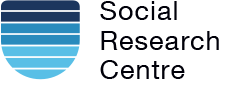 Acknowledgements	iv1.	Introduction	52.	Labour market outcomes	62.1.	The impact of the COVID-19 pandemic	62.2.	Study level	72.2.1.	Undergraduates	72.2.2.	Postgraduate coursework graduates	92.2.3.	Postgraduate research graduates	102.3	Study area	112.4	Institution	173.	Skills utilisation	204.	Further study	235.	International graduates	24Appendix 1 Methodology	261.1 Methodological summary	261.1.1 Overview	261.1.2 Data collection	261.2 Response rate by institution	271.3 Data representativeness	32Appendix 2 Labour market definitions	35Appendix 3 GOS-L questionnaire	373.1 Core instrument	373.2 Institution-specific items	47Appendix 4 Construction of confidence intervals	48Appendix 5 Study area concordance	49Appendix 6 Additional tables	536.1 GOS-L results	536.1.1 Labour force outcomes	536.1.2 Usual and actual hours worked	556.1.3 Away from work	566.1.4 Graduate occupations	566.1.5 Labour force transitions	576.1.6 Employment history	586.1.7 Importance of the qualification	586.1.8 Extent to which qualification prepared graduates	596.1.9 Graduate attributes	596.1.10 Skills utilisation	606.1.11 Further study	606.2 Methodological tables	61List of tables Table 1 Undergraduate medium-term employment rates, 2019-2022 (%)	6Table 2 Average actual hours worked per week for employed undergraduates in the medium term, by full-time / part-time status, 2019-2022	7Table 3 Short-term and medium-term full-time employment rate for all 2007 to 2019 undergraduates	7Table 4 Short-term and medium-term outcomes for undergraduates	8Table 5 Short-term and medium-term outcomes for postgraduate coursework graduates	10Table 6 Short-term and medium-term outcomes of postgraduate research graduates	11Table 7 Short-term and medium-term full-time employment outcomes by level of study and study area (%)	12Table 8 Short-term and medium-term full-time employment outcomes by level of study and 45 study areas (%)	13Table 9 Short-term and medium-term full-time employment outcomes by university and level of  study (%)	17Table 10 Proportion of employed undergraduates working in occupational groups by study area (%)	20Table 11 Main reason for undergraduates working in job in 2022 that does not fully utilise skills and education, by medium-term employment outcomes (%)	22Table 12 Broad field of education destinations of undergraduates undertaking further full-time study (%)	23Table 13 Short-term and medium-term graduate employment and study outcomes by level of study, international and domestic graduates	25Table 14 2022 GOS-L operational overview	26Table 15 2022 GOS-L university response rates (All study levels)	27Table 16 2022 GOS-L NUHEI response rates (All study levels)	29Table 17 2022 GOS-L population parameters by subgroup and response characteristics	32Table 18 2022 GOS-L population parameters by study area and response characteristics	33Table 19 Indicator definitions	35Table 20 Questionnaire item summary	37Table 21 Study area concordance	49Table 22 Tables associated with labour force outcomes	53Table 23 Tables associated with medium-term median usual hours and median actual hours worked	56Table 24 Tables associated with the percentage of employed graduates away from work	56Table 25 Tables associated with occupation types of employed graduates	57Table 26 Tables associated with labour force transitions	57Table 27 Tables associated with the employment history of graduates	58Table 28 Tables associated with the extent to which graduates considered their qualification important	58Table 29 Tables associated with the extent to which the qualification prepared graduates for their current job	59Table 30 Tables associated with graduates' ratings of their qualification and institution	59Table 31 Tables associated with reasons for underutilisation of skills and education	60Table 32 Tables associated with graduates undertaking further full-time study	60Table 33 Tables associated with key project elements and response rates by institution	61Table 34 Tables associated with response characteristics and representativeness	61AcknowledgementsThe QILT survey program, including the Graduate Outcomes Survey – Longitudinal (GOS-L), is funded by the Australian Government Department of Education. The Social Research Centre would especially like to thank the higher education institutions that contributed to the Graduate Outcomes Survey (GOS) in 2019 and the GOS-L in 2022. Without the enthusiastic and committed assistance of the survey managers and institutional management, the 2022 GOS-L would not have been such a success. We are also very grateful to the graduates who took the time to provide valuable feedback about their employment and further study experiences. The GOS-L data will be used by institutions for continuous improvement, and to monitor and improve the labour force outcomes of graduates in the medium term. The 2022 GOS-L was led by Graham Challice and the project team consisted of Lisa Bolton, Lauren Spencer, Pankhuri Malhotra, Cynthia Kim, Dr Paddy Tobias, Ali Tirdad, Shane Smith, Joe Feng, Luke Hand, Rawan Habibeh and Kelsey Pool.For more information on the conduct and results of the 2022 GOS-L see the Quality Indicators for Learning and Teaching (QILT) website: www.qilt.edu.au. The QILT team can be contacted by email at qilt@srcentre.com.au.IntroductionThe 2022 Graduate Outcomes Survey – Longitudinal (GOS-L) measures the medium-term outcomes of higher education graduates based on a cohort analysis of graduates who responded to the 2019 Graduate Outcomes Survey (GOS). The GOS-L is an ongoing part of the Quality Indicators for Learning and Teaching (QILT) survey suite. The 2022 GOS-L National Report examines short-term and medium-term labour market outcomes (rates of full-time employment, overall employment, labour force participation and median full-time salaries), as well as the skills utilisation and further study outcomes of graduates. The report also discusses some areas of focus such as the impact of COVID-19 on labour force outcomes, the gender pay gap, and reasons for underutilisation of skills. The GOS-L also collects information relevant to themes beyond the scope of this report, such as the importance of the course, how well the course prepared graduates for work and further study, and more detailed labour force breakdowns, including graduates working in their own businesses, unpaid work and unemployment levels. Reporting of graduate labour market outcomes in this report focuses for the most part on domestic graduates due to challenges in tracking the labour market outcomes of international graduates. However, for the first time a section has been included providing high level results for international graduates. This provides additional context for employment outcomes for international graduates which are now being published in the GOS International Report.This report is supported by a PowerBI workbook which allows readers to further explore the data presented in this report.  It is also supported by a set of additional static tables which provide supplementary data and detail out of scope of this report, but which may be of interest to the reader.The 2022 GOS-L was administered for all higher education institutions whose graduates participated in the 2019 GOS and were eligible to participate in the GOS-L. In total, at all study levels, 114 institutions participated, including all 42 Table A and B universities and 72 non-university higher education institutions (NUHEIs). The GOS-L achieved an overall 49.0 per cent response rate in 2022, representing 43,999 completed surveys, which was on par with the 49.0 per cent achieved in 2021, but represented an increase of 6,349 completed surveys as the number of graduates invited to participate in 2022 increased.The following report provides high level results from the 2022 GOS-L. Further detail is available from the Graduate Outcomes Survey - Longitudinal survey page on the QILT website.Labour market outcomesThe impact of the COVID-19 pandemicThe COVID-19 pandemic has had a continuing impact on the Australian labour market, especially on short-term graduate employment outcomes. Recent graduate employment rates, as reported in the 2021 GOS National Report, showed a marked decrease in employment rates between 2019 and 2020. Employment rates stabilised somewhat in 2021 for graduates in full-time work but saw a subsequent decrease in the overall employment rate which indicates a fall in graduate access to part-time employment. This result is the average over three collections from November 2020 to May 2021 and obscures some turbulence in the graduate labour market with lower results in November and February compared with the May collection.The GOS-L collection is undertaken once per year in February and so provides a snapshot of the labour market at a limited point in time. Because of the timing of the survey, GOS-L results on the whole have not been as severely impacted by the COVID-19 pandemic as the GOS. In 2020, only around 5 per cent of respondents completed the survey after COVID-19 restrictions began to impact employment. In February 2021 the economy had re-opened in most parts of Australia. Finally, the 2022 GOS-L represents a snapshot of time when the Australian labour market had opened up to “COVID-normal” levels. It recorded an increase in the full-time employment rate of 2.6 percentage points to 91.5 per cent of those available for full-time work. This is in line with trends in the general labour market which saw employment rates rise from 94.2 per cent in February 2021 to 96.0 per cent in February 2022. The rate of overall employment in the medium-term has also increased by 1.6 percentage points, mainly driven by the increase in those in full-time employment but also of those employed part-time.Table 1 Undergraduate medium-term employment rates, 2019-2022 (%)The GOS and GOS-L follow ABS Labour Force Survey concepts and definitions in measuring graduate employment outcomes. This means graduates are considered employed if they work at least one hour in the survey reference week, or usually work one hour per week. Graduates are considered to be employed full-time if they actually work 35 hours per week or more, or usually work that many hours. Examining the hours actually worked by employed graduates provides an additional insight into employment trends.As can be seen from Table 2, the actual hours worked by graduates in the medium-term shows little volatility compared with the relatively large drop in actual hours worked as seen in the May collection of the 2020 GOS and subsequent recovery as shown in the 2021 GOS short-term results, likely due to graduates being more established in the workforce and also perhaps influenced by the timing of the survey collection.Table 2 Average actual hours worked per week for employed undergraduates in the medium term, by full-time / part-time status, 2019-2022Study levelUndergraduatesIn general, the 2022 GOS-L confirms findings from previous reports that following graduation it can take time for some graduates to successfully establish themselves in their careers. In 2019, 73.6 per cent of graduates who completed both the GOS and GOS-L were in full-time employment four months after completing their course. Three years later in 2022, the proportion of the same cohort of graduates in full-time employment had risen to 91.5 per cent, an increase of 17.9 percentage points. The 2022 full-time employment rate represents the highest medium-term rate since 2012. This is despite the short-term employment rate actually declining from 2018 to 2019. As a result, the increase in full-time employment from the short-term to medium-term, is also the highest it has been since the COVID pandemic began. Table 3 Short-term and medium-term full-time employment rate for all 2007 to 2019 undergraduates* Number of participating institutions includes institutions with both domestic and international undergraduate students, while short-term and medium-term employment rates exclude international students.Sources: Beyond Graduation Survey 2010-2015 and Graduate Outcomes Survey - Longitudinal 2016-2022.” [nb, not 2021 as currently].As seen in Table 4, the proportion of undergraduates in overall employment in 2019, four to six months after completing their course, was 88.1 per cent, while three years later 93.9 per cent had secured employment. The labour force participation rate measures the proportion of graduates available for employment. The labour force participation rate of graduates shortly after course completion was 92.6 per cent and this remained unchanged over the medium-term. Three years out, the median salary level among graduates in full-time employment had increased from $63,400 to $80,000, an increase of 27.0 per cent.Table 4 shows that in general undergraduate labour market outcomes are broadly similar for males and females with the notable exception that female graduates earn less than male graduates. In 2019, the gender gap in graduate median salaries was $2,400 or 3.7 per cent. In 2022, for the same cohort of graduates three years later, the gender gap in graduate median salaries had increased to $5,700 or 6.8 per cent.Table 4 Short-term and medium-term outcomes for undergraduatesPrevious research suggests that one of the key factors contributing to the gender gap in salaries is that females tend to graduate from fields of education that attract lower salaries, whereas males tend to graduate from more highly remunerated fields e.g. Engineering. However, female graduates often earn less than their male graduates within the same field of education. For example, undergraduate study areas with large gender gaps in salaries three years out included Architecture and built environment, $12,400 or 15.0 per cent, Nursing, $6,300 or 7.6 per cent, and Engineering, $6,000 or 6.5 per cent. There were some exceptions in 2022 where females were paid more than males such as in Medicine, $1,800 or 1.8 per cent, as well as Computing and information systems, where females were paid $600 or 0.7 per cent more. This information is available in the PowerBI Dashboard accompanying this report.Postgraduate coursework graduatesIn 2019, 86.6 per cent of postgraduate coursework graduates were in full-time employment four to six months after completing their course, as shown in Table 5, which is 13 percentage points higher than those who had completed an undergraduate qualification. Three years later in 2022, the proportion in full-time employment had risen to 94.8 per cent, which was 3.3 percentage points higher than for those who had completed undergraduate qualifications. The proportion of postgraduate coursework graduates in overall employment in 2019, four to six months after completing their course was 92.7 per cent, and three years later remained strong with 96.0 per cent employed. The labour force participation rate, which measures the proportion of all graduates in the labour force, was 96.6 per cent shortly after course completion and decreased slightly to 95.3 per cent over the medium-term. Three years out, the median salary level of postgraduate coursework graduates in full-time employment increased from $86,100 to $103,000, which was an increase of 19.6 per cent. The salary outcomes for postgraduate coursework graduates are much higher than for undergraduates, being $22,700 higher in the short-term and remaining $23,000 higher in the medium-term. In part, this may reflect the fact many postgraduate coursework graduates are well established in their careers before they commence or during further study which is suggested by the higher proportion of postgraduate coursework graduates who study externally as they combine work and study.Table 5 Short-term and medium-term outcomes for postgraduate coursework graduatesOverall, in the short-term the rate of female and male postgraduate coursework graduates in full-time employment was roughly equal, 86.9 per cent for males compared to 86.4 per cent for females and also in the medium term, with 94.9 per cent of males and 94.7 per cent of females in full-time employment in 2022. The gender gap in salaries is more pronounced at the postgraduate coursework level than for undergraduates. In 2019, four to six months after completion of their studies, the median salary of male postgraduate coursework graduates was $11,700 or 12.4 per cent higher than females. This gap has increased to $12,500 in dollar terms or 11.1 per cent three years after course completion in 2022. The gender gap in salaries among postgraduate coursework graduates persists across multiple study areas with Science and mathematics experiencing the widest gender pay gap of 15.5 per cent, Business and management with 13.2 per cent and Health services and support with 13.0 per cent. However, in 2022 there were some study areas where females out-earned males in the medium term, such as Social work, where females earned $4,500 or 5.3 per cent more than males, and Architecture and built environment, where females earned $3,200 or 3.8 per cent more than males.Postgraduate research graduatesIn 2019, 81.4 per cent of postgraduate research graduates were in full-time employment compared with 73.6 per cent of those who had completed undergraduate qualifications and 86.6 per cent of those who had completed postgraduate coursework qualifications, four to six months after completion. However, three years later in 2022, the gap in full-time employment rates between these groups of graduates had narrowed, with 91.5 per cent of both undergraduates and postgraduate research graduates in full-time employment, compared with 94.8 per cent of postgraduate coursework graduates.The proportion of postgraduate research graduates in overall employment in 2019, four to six months after completing their degree, was 91.0 per cent and three years later this had increased slightly to 93.6 per cent, as shown by Table 6. The labour force participation rate of postgraduate research graduates shortly after course completion was 94.1 per cent, declining slightly in the medium-term to 92.8 per cent. Three years out the median salary level among postgraduate research graduates in full-time employment had increased from $90,200 to $105,000, an increase of 16.4 per cent. This is lower than the growth in both postgraduate coursework graduate and undergraduate salaries, at 19.6 per cent and 27.0 per cent respectively. The gender gap in postgraduate research graduate salaries was $1,000 or 1.1 per cent in 2019 four to six months after graduation. However, three years later in 2022, median full-time female postgraduate research graduate salaries were equal with male salaries at $105,000.Table 6 Short-term and medium-term outcomes of postgraduate research graduatesStudy areaIn 2019, the proportion of recent undergraduates in full-time employment across study areas ranged from 92.9 per cent for Medicine, Pharmacy and Rehabilitation, compared to 56.2 per cent for Creative arts, 61.5 per cent for Tourism, hospitality, personal services, sport and recreation and 62.4 per cent for Communications. The range between the highest and lowest full-time employment rates was 36.8 percentage points. By 2022, in the medium-term, this range across study areas had contracted to 19.4 percentage points. Full-time employment rates increased to 99.0 per cent for Rehabilitation, 97.8 per cent for Medicine and 97.7 per cent for Pharmacy. However, study areas with lower full-time employment rates in 2019 saw much larger increases. Full-time employment rose 25.1 percentage points to 86.7 per cent in 2022 for those who had completed courses in Tourism, hospitality, personal services, sport and recreation. It also increased 23.8 percentage points to 86.1 per cent for Communications, and 23.4 percentage points to 79.5 per cent for Creative arts graduates. There were also large increases for generalist degrees which attract large numbers of students, including an increase of 25 percentage points to 89.6 per cent for Humanities, culture and social sciences, and an increase of 20.6 percentage points to 88.2 per cent for Science and mathematics.This continues to demonstrate an important point that while undergraduates from some fields of education, in particular those with generalist degrees, have weaker employment outcomes soon after completing their course, the gap in employment outcomes across fields of education tends to narrow over time. In general terms, trends in employment outcomes for postgraduate coursework and postgraduate research graduates are similar to, but less pronounced than those observed for undergraduates. That is, graduates from more vocationally oriented programs such as Medicine tend to have higher rates of full-time employment in the short-term than more generalist study areas such as Science and mathematics, and Humanities, culture and social sciences. However, the gap in employment rates between those with vocational and generalist degrees diminishes over time.Short-term and medium-term full-time employment outcomes are also shown at more disaggregated level by 45 study areas in Table 8.Table 7 Short-term and medium-term full-time employment outcomes by level of study and study area (%)Note: Cells marked with n/a had too few responses for meaningful analysis and blank cells indicate there were no sample members in that study area.Note ‘-‘ indicates there is no data for that cellTable 8 Short-term and medium-term full-time employment outcomes by level of study and 45 study areas (%)Note: Cells marked with n/a had too few responses for meaningful analysis.InstitutionThree years after graduation there has been substantial improvement in full-time employment rates across universities so that all but two have full-time employment rates for undergraduates at or above 87.0 per cent in the medium term. Full-time undergraduate employment rates increased by more than 20 percentage points over this period at 12 universities. It is important to acknowledge that factors beyond the quality of teaching, careers advice and the like, such as course offerings, the composition of the student population and variations in state/territory and regional labour markets, might also impact on employment outcomes. Nevertheless, it appears there is differentiation among universities with some achieving higher rates of full-time employment over the medium-term than others. Three years after graduation, universities with high full-time employment rates for undergraduates include Charles Darwin University, 96.6 per cent, Curtin University, 95.1 per cent, Bond University, 95.0 per cent, University of New England, 94.6 per cent, The University of Sydney, 94.1 per cent, The University of Queensland, 94.1 per cent, and Australian Catholic University, 94.0 per cent. At postgraduate coursework level, universities with high full-time employment rates three years after graduation include Central Queensland University, 97.6 per cent, University of Canberra, 97.6 per cent, Flinders University, 97.5 per cent, University of Notre Dame Australia, 97.3 per cent, The University of Sydney, 97.3 per cent, Charles Darwin University, 97.1 per cent, an Australian Catholic University, 97.0 per cent. Institutional results are not available at postgraduate research graduate level as there are too few survey responses.  Table 9 shows 90 per cent confidence intervals to assist in interpreting results. The calculation of these confidence intervals is detailed in Appendix 4.Table 9 Short-term and medium-term full-time employment outcomes by university and level of  study (%)Note: Cells marked with n/a had too few responses for meaningful analysis.Skills utilisationIn terms of whether graduates are fully utilising their skills, the 2022 GOS-L survey finds that over time, many more of those who have completed undergraduate qualifications find work in managerial and professional occupations. These are occupations defined by the ABS as being commensurate with requiring bachelor level or higher qualifications. In the short-term, 71.7 per cent of undergraduates working full-time upon graduation were employed in managerial and professional occupations. This figure increased by 5.9 percentage points to 77.6 per cent three years after graduation, lower than the figure of 77.9 per cent in 2021, 80.4 per cent in 2020 and 80.7 per cent in 2019 and 2018. 60.0 per cent of all employed graduates who had completed an undergraduate qualification were working in professional and managerial occupations four to six months after course completion rising by 11.4 percentage points to 73.4 per cent three years later, as shown by Table 10. Study areas that showed large gains in the proportion of undergraduates employed in managerial or professional occupations after three years included Psychology, Law and paralegal studies and Tourism, hospitality, personal services, sport and recreation. Table 10 Proportion of employed undergraduates working in occupational groups by study area (%)The proportion of employed graduates reporting they are not fully using their skills or education in their current job is an important indicator of the underutilisation of graduate skills and as such it is important to monitor this over time. Immediately following graduation, 40.5 per cent of employed undergraduates (overall) reported that their skills and qualifications were not fully utilised. This declined to 26.5 per cent three years after graduation in 2022. This is slightly lower than 27.3 per cent in 2021, 26.7 per cent in 2020 and 27.1 per cent in 2019. Of those who were employed full-time, 22.4 per cent felt that they were not fully using their skills or education in their current positions three years after graduation, broadly similar to 22.2 per cent in 2021, 22.0 per cent in 2020 and 22.4 per cent in 2019.The most commonly cited reason for employed graduates working in a job that did not fully utilise their skills and education three years after graduation was because the graduate was satisfied with their current job, 20.6 per cent. A sizeable proportion, 16.3 per cent, said they were not fully utilising their skills and knowledge because they did not have enough work experience. A further 14.5 per cent cited that they were studying as the reason for working in jobs that did not fully utilise their skills or education, whilst 11.2 per cent said that there were no suitable jobs in their area of expertise. Satisfaction with their current job and not enough work experience were also the most cited reasons for undergraduates working full-time in a job which did not fully utilise their skills and knowledge.Table 11 Main reason for undergraduates working in job in 2022 that does not fully utilise skills and education, by medium-term employment outcomes (%)Further studyLess than a fifth, 17.7 per cent, of undergraduate respondents were engaged in further study four to six months after completing their qualification (refer to additional tables associated with this report as listed in Appendix 6). Fewer students, 14.1 per cent, were enrolled in further study three years following graduation. Health, Society and culture and Natural and physical sciences were the most popular fields of education for further study immediately following graduation. Among graduates who were engaged in further full-time study three years after completion of their undergraduate award in 2022, the most popular field of education was Health, attracting 33.2 per cent of these respondents, as shown by Table 12.Table 12 Broad field of education destinations of undergraduates undertaking further full-time study (%)International graduatesDetailed employment outcomes for international graduates of Australian higher education providers were published for the first time in the 2021 Graduate Outcomes Survey International Report. The GOS-L collects sufficient survey responses to enable high-level reporting of medium-term employment outcomes for international graduates, providing further context regarding the employment pathways of this graduate cohort. It should be noted that differences in employment outcomes between international and domestic graduates will be impacted by a range of factors, including differing profiles in the fields of education studied and country of residence at the time of the survey.As shown in Table 13, employment outcomes for international graduates are much lower immediately after graduation than for domestic graduates. In the medium-term, however, employment rates for international graduates increase considerably. Although employment rates generally remain lower than for domestic graduates, the gap between the two cohorts narrows.For example, at the undergraduate study level the short-term full-time employment rate for international graduates was 53.4 per cent in 2019, compared with 73.6 per cent for domestic graduates, a difference of 20.2 percentage points. Three years later in 2022, for the same cohort of graduates, the full-term employment rate for international graduates had increased by 21.7 percentage points to 85.1 per cent. This resulted in the difference between international and domestic full-time employment rates narrowing to 6.4 percentage points. A similar pattern was evident in relation to overall employment, with the difference in employment rates between international and domestic graduates narrowing from 17.7 percentage points to 5.4 percentage points in the three years following course completion.Likewise for postgraduate coursework level graduates, full-time employment rates for international graduates increased from 55.1 per cent to 85.7 per cent in the three years after course completion, an improvement of 30.6 percentage points. Over that period, the difference between international and domestic full-time employment rates narrowed from 31.5 percentage points to 9.1 percentage points. For postgraduate research, full-time employment rates for international graduates increased from 74.9 per cent to 91.1 per cent in the three years following degree completion. The difference between international and domestic graduates was just 0.4 percentage points in the medium-term.For those international graduates employed full-time in Australia, median salaries are markedly lower than for domestic graduates, a pay differential which does not diminish substantially over the medium-term. For undergraduates, international graduates had a median full-time salary of $52,200 shortly after course completion, $11,200 lower than for domestic graduates. Although salaries for international graduates increased to $69,400 three years after course completion, this remained $10,600 lower than for domestic graduates. Lower salary levels for international graduates also persisted in the medium-term at postgraduate coursework level ($33,000 difference in median full-time salary between international and domestic graduates) and at postgraduate research level ($8,500 salary difference).International graduates are considerably more likely than domestic graduates to undertake further full-time study immediately after graduation, across all study levels. This remains the case three years after graduation for undergraduate and postgraduate coursework level graduates. One-fifth of international undergraduates were undertaking further study three years after completing their initial degree, compared with 14.1 per cent of domestic graduates. At the postgraduate coursework level, international graduates were three times more likely to be undertaking further study three years after initial course completion than were domestic graduates (15.0 per cent and 4.8 per cent respectively). At the postgraduate research level, however, international graduates were only marginally more likely to be undertaking further study in the medium-term than were domestic graduates.Table 13 Short-term and medium-term graduate employment and study outcomes by level of study, international and domestic graduatesNote: Median salary figures only include data for international graduates working in Australia.Appendix 1 Methodology1.1 Methodological summary1.1.1 OverviewParticipation in the 2022 GOS-L was open to any higher education institution whose graduates completed the 2019 Graduate Outcomes Survey (GOS) and did not explicitly decline further follow-up. Table 14 provides a summary of the 2022 GOS-L. A total of 99,887 graduates from 114 institutions, including all 42 universities and 72 non-university higher education institutions (NUHEIs), were approached to participate. From a final in-scope sample of 89,878, responses were received from a total of 43,999 graduates. This represents an overall response rate of 49.0 per cent.Table 14 2022 GOS-L operational overview1.1.2 Data collectionThe main online fieldwork period ran from 15 February to 27 March 2022. A number of institutions commissioned post-main online fieldwork telephone reminder calls to boost participation, which extended data collection for these institutions until mid-April.A broad range of promotional materials was provided to institutions to raise awareness of the GOS-L and encourage participation amongst the target population.The contact strategy for the 2022 GOS-L featured an email invitation to complete the survey, followed by ten reminder emails, up to three SMS reminders, as well as in field telephone reminder calls.Refer to the 2022 GOS-L Methodological Report for further information on target population definition, sample design, sampling processes, response rate calculation for QILT surveys, response maximisation strategies and data preparation processes.A copy of the generic survey instrument (i.e. excluding any institution specific items) and screenshots of the survey are included in the full methodology report and a summary of items is available in Appendix 3 of this report.1.2 Response rate by institutionOverall, amongst universities, the undergraduate response rate was 47.7 per cent, postgraduate coursework, 49.2 per cent and postgraduate research, 61.5 per cent of the usable sample after data was cleaned and opt-outs and out of scope were removed. Table 15 and Table 16 below show response rates by institution for all study levels for the 2022 GOS-L. Table 15 2022 GOS-L university response rates (All study levels)Table 16 2022 GOS-L NUHEI response rates (All study levels)1.3 Data representativenessTable 17 2022 GOS-L population parameters by subgroup and response characteristics1 Components may not sum to base number, as records with unknown characteristics are not included in the sub-categories.Table 18 2022 GOS-L population parameters by study area and response characteristicsAppendix 2 Labour market definitionsThe 2022 Graduate Outcomes Survey - Longitudinal (GOS-L) uses labour force indicator definitions informed by the standard labour force statistics model used by the ABS. Definitions for indicators used throughout this report are presented in Table 19.Table 19 Indicator definitionsExamples of graduate labour market outcomesAmy works 37 hours a week. Amy is both available for employment and available for full-time employment, as well as both employed and employed full-time. Graduate Amy is counted towards the labour force participation rate. Amy’s salary is counted towards the median salary figure.Bryan works 20 hours a week while also studying full-time and does not want to work additional hours. Bryan is available for employment and employed but is not available for full-time work or employed full-time. Bryan is counted towards both the full-time study rate and the labour force participation rate. Bryan’s salary is not counted towards the median salary figure.Crishna works 6 hours a week but would prefer to work 40 hours per week. Crishna is both available for employment and available for full-time employment. Crishna is employed but not employed full-time and is also underemployed. Graduate Crishna is counted towards the labour force participation rate. Crishna’s salary is not counted towards the median salary figure.Dilek is studying full-time and is not working or looking for work. Dilek is not available for employment and therefore is not counted towards the labour force participation rate. However, Dilek is counted towards the full-time study rate. Emily is not working and is looking for full-time work. Emily is both available for employment and available for full-time employment. Emily is counted towards the labour force participation rate. However, Emily is neither employed nor employed full-time, and can also be referred to as unemployed.Appendix 3 GOS-L questionnaire3.1 Core instrumentTable 20 Questionnaire item summary3.2 Institution-specific itemsAs has been the case in previous collections, institutions were offered the option of including non-standard, institution-specific items as part of the 2022 GOS-L. In total, 11 institutions chose to include their own items. These institution-specific items were only presented to students after they had completed the core survey items, resulting in a clear demarcation between the two survey modules. A statement was also added before the institution-specific items to further emphasise this: “The following items have been included by <E306CTXT> to gather feedback from graduates on issues important to their institution”.Appendix 4 Construction of confidence intervalsThe 90 per cent confidence intervals presented in this report were calculated using the Finite Population Correction (FPC) to account for the relatively large size of the sample relative to the in-scope population. The FPC is generally used when the sampling fraction exceeds five per cent.Because percentage agreement scores are reported for the 2022 GOS-L, the formula for the confidence interval of a proportion is used. The Agresti-Coull method is used as it performs well with both small and large counts, consistently producing intervals that are more likely to contain the true value of the proportion in comparison to the previous Wald method.Where  is the adjusted estimated proportion of satisfied responses,  is the size of the population in the relevant subgroup,  is the number of valid responses in the relevant subgroup,  is the number of positive responses in the relevant subgroup,  is the standard normal value for 90% confidence and  is the Finite Population Correction term.The 90 per cent confidence interval of each estimated proportion is then calculated as the adjusted proportion plus or minus its 90 per confidence interval bound.Figure 1 Formula for a 90% confidence interval using the Agresti-Coull method with FPCwhere   ,     ,  ,   Appendix 5 Study area concordanceStudy areas for Quality Indicators for Learning and Teaching (QILT) surveys, including the GOS-L, are defined in accordance with the Australian Bureau of Statistics’ (ABS) Australian Standard Classification of Education (ASCED). The QILT website and this report use 21 aggregated study areas as the basis of analysis. Targets for data collection are based on 45 study areas. Concordance between these study areas and ASCED fields are listed below. Details of the fields of education are available from the ABS web site.Table 21 Study area concordanceAppendix 6 Additional tablesThis report is accompanied by additional benchmarking tables which may be used alongside this report and data visualisation to support institutional benchmarking and analysis.Listed below are tables related to specific concepts relevant to the Graduate Outcomes Survey – Longitudinal (GOS-L), as well as a listing of tables that can be used to explore additional themes related to the GOS-L.6.1 GOS-L results6.1.1 Labour force outcomesThis group of tables includes labour force outcomes, including full-time and overall employment rates, labour force participation rate and median salary for graduates in the short-term in 2019 and again in the medium-term in 2022. Labour force outcomes can be viewed at the course level, by provider type, institution, gender and study area. Table 22 Tables associated with labour force outcomesNote: A ‘-‘ indicates there is no data / information available for that cell6.1.2 Usual and actual hours workedThis group of tables explores the median hours usually worked each week and the median hours actually worked in the week prior to completing the survey of graduates in the medium-term, approximately three years after completing their course, for the past three years.Table 23 Tables associated with medium-term median usual hours and median actual hours workedNote: A ‘-‘ indicates there is no data / information available for that cell6.1.3 Away from workThis group of tables presents the proportion of employed graduates who were away from work in the week prior to completing the survey. Reasons for being away from work include for holidays, sickness or any other reason, such as being stood down due to the impact of COVID-19.Table 24 Tables associated with the percentage of employed graduates away from workNote: A ‘-‘ indicates there is no data / information available for that cell6.1.4 Graduate occupationsThis group of tables presents the proportion of employed graduates and graduates employed full-time in different occupations in the short-term in 2019 and again in the medium-term in 2022. These occupations are coded from graduate description of their job and job role to a detailed ANZCO code. The results are presented here at the top ANZCO levels. In general, a managerial or professional occupation is considered an appropriate employment outcome after completing a higher education level qualification and a useful proxy for the “relevance” of graduates’ employment outcomes to their qualification. Table 25 Tables associated with occupation types of employed graduatesNote: A ‘-‘ indicates there is no data / information available for that cell6.1.5 Labour force transitionsThis group of tables explores the journey of graduates from their labour force outcome in 2019 to their status in 2022.  For example, the proportion of graduates who were unemployed in 2019 and the proportion of those graduates who went on to full-time employment in 2022.Table 26 Tables associated with labour force transitions6.1.6 Employment historyThis group of tables presents the number of graduates who were in the labour market in 2022 and the proportion who changed jobs (different employer), those who had worked for the same employer for more than 12 months, those who had changed roles with the same employer and those who had changed occupation level. The tables also present the median salary for those graduates (regardless of whether they were working full-time) in 2019 compared to median salaries in 2022.Table 27 Tables associated with the employment history of graduates6.1.7 Importance of the qualificationThis group of tables presents information on the extent to which graduates consider that it was important for them to have their specific or similar qualification, to be able to do their job in the short-term and medium-term.Table 28 Tables associated with the extent to which graduates considered their qualification important6.1.8 Extent to which qualification prepared graduatesThis group of tables present information on how well the qualification prepared graduates for their current job, in the short-term and medium-term. Institutions also receive qualitative data in comment fields related to what the institution did well and what graduates considered could have been done better to prepare them for their current employment.Table 29 Tables associated with the extent to which the qualification prepared graduates for their current job6.1.9 Graduate attributesThis group of tables present the scale scores of graduate ratings of how well their qualification and institution prepared them for their current job. The graduate attributes scales include Foundation skills, Adaptive skills and attributes and Team and interpersonal skills.Table 30 Tables associated with graduates' ratings of their qualification and institution6.1.10 Skills utilisationThis group of tables explore the main reason employed graduates are working in jobs that do not fully utilise their skills and education. Results can be viewed by study area and provider type in the short-term, four to six months after graduates completed their studies, and the medium-term, approximately three years after completing their course.Table 31 Tables associated with reasons for underutilisation of skills and education6.1.11 Further studyThis group of tables present the proportion of graduates engaged in further full-time study three years after completing their course. Table 32 Tables associated with graduates undertaking further full-time study6.2 Methodological tablesThis group of tables relate to the operational and methodological aspects of the GOS-L including response rates, response characteristics such as student demographics and study area, as well as representativeness of the respondents as compared to the sample population.For more detailed discussion and analysis of methodology including the sampling design and approach, data collection and processing, data quality, response characteristics, approach to weighting and precision please refer to the 2022 GOS-L Methodological Report, which is available on the QILT website.Table 33 Tables associated with key project elements and response rates by institutionTable 34 Tables associated with response characteristics and representativenessCategory2019202020212022In full-time employment (as a percentage of those available for full-time work) 90.190.188.991.5Overall employed (as a percentage of those available for any work)93.393.392.393.9CategoryAverage Actual Hours Worked Per Week 2019Average Actual Hours Worked Per Week 2020Average Actual Hours Worked Per Week 2021Average Actual Hours Worked Per Week 2022Employed part-time20.821.021.021.2Employed full-time43.042.842.442.2Total38.538.237.637.7Short-Term Outcome (Year)Short-Term Outcome (%)Medium-Term Outcome (Year)Medium-Term Outcome (%)Number Of Participating Institutions*200783.6201092.631200883.2201192.834200979.3201292.239201076.3201390.236201176.0201489.240201276.2201588.519201370.9201688.451201467.5201789.355201567.1201889.260201672.6201990.173201773.0202090.179201874.3202188.995201973.6202291.5102CategoryShort-term outcomes 2019 MaleShort-term outcomes 2019 FemaleShort-term outcomes 2019 TotalMedium-term outcomes 2022 MaleMedium-term outcomes 2022 FemaleMedium-term outcomes 2022 TotalIn full-time employment (as a percentage of those available for full-time work) 73.873.673.691.091.891.5Overall employed (as a percentage of those available for any work)86.089.088.193.394.293.9Labour force participation rate (as a percentage of all graduates) 92.692.692.692.492.192.2Median salary (of those employed full-time) $65,000$62,600$63,400$84,000$78,300$80,000CategoryShort-Term Outcomes 2019 MaleShort-Term Outcomes 2019 FemaleShort-Term Outcomes 2019 TotalMedium-Term Outcomes 2022 MaleMedium-Term Outcomes 2022 FemaleMedium-Term Outcomes 2022 TotalIn full-time employment (as a percentage of those available for full-time work) 86.986.486.694.994.794.8Overall employed (as a percentage of those available for any work)91.693.292.795.796.196.0Labour force participation rate (as a percentage of all graduates) 97.396.396.695.795.195.3Median salary (of those employed full-time) $94,700$83,000$86,100$112,500$100,000$103,000CategoryShort-Term Outcomes 2019 MaleShort-Term Outcomes 2019 FemaleShort-Term Outcomes 2019 TotalMedium-Term Outcomes 2022 MaleMedium-Term Outcomes 2022 FemaleMedium-Term Outcomes 2022 TotalIn full-time employment (as a percentage of those available for full-time work) 81.981.081.491.591.591.5Overall employed (as a percentage of those available for any work)89.991.791.093.093.993.6Labour force participation rate (as a percentage of all graduates) 94.693.994.191.393.792.8Median salary (of those employed full-time) $91,000$90,000$90,200$105,000$105,000$105,000Study areaUndergraduate 2019Undergraduate 2022Postgraduate coursework 2019Postgraduate coursework 2022Postgraduate research 2019Postgraduate research 2022Science and mathematics67.688.276.690.381.592.1Computing and information systems78.492.283.893.171.488.0Engineering85.996.485.695.581.687.8Architecture and built environment77.191.179.096.5n/an/aAgriculture and environmental studies69.793.980.792.882.594.7Health services and support71.892.984.395.188.591.9Medicine92.997.897.398.089.797.1Nursing77.693.895.295.893.397.0Pharmacy92.997.694.4100.0n/an/aDentistry85.993.182.196.7n/an/aVeterinary science84.197.095.2100.0n/an/aRehabilitation92.999.090.299.3n/an/aTeacher education83.195.686.595.781.895.7Business and management78.294.890.795.177.586.6Humanities, culture and social sciences64.989.679.691.170.991.4Social work73.189.379.693.4n/an/aPsychology67.389.482.194.588.393.2Law and paralegal studies77.695.486.995.688.0n/aCreative arts56.279.570.090.476.786.4Communications62.486.175.386.4n/an/aTourism, hospitality, personal services, sport and recreation61.586.7n/an/a--All study areas73.691.586.694.881.491.5Study area 21Study area 45Undergraduate Short-termUndergraduate Medium-termPostgraduate coursework Short-termPostgraduate coursework Medium-termScience and mathematicsNatural and physical sciences70.289.761.886.3Science and mathematicsMathematics75.788.189.191.0Science and mathematicsBiological sciences58.285.972.393.8Science and mathematicsMedical sciences and technology73.389.388.591.1Computing and information systemsComputing and information systems78.992.283.793.1EngineeringEngineering88.195.989.793.8EngineeringEngineering - process and resources80.098.488.596.4EngineeringEngineering - mechanical81.996.286.396.0EngineeringEngineering - civil88.897.679.594.3EngineeringEngineering - electrical and electronic89.995.380.597.4EngineeringEngineering - aerospace73.396.0n/an/aArchitecture and built environmentArchitecture and urban environments73.089.877.896.2Architecture and built environmentBuilding and construction91.796.5n/an/aAgriculture and environmental studiesAgriculture and forestry77.195.383.691.1Agriculture and environmental studiesEnvironmental studies61.792.478.894.0Health services and supportHealth services and support72.892.581.096.0Health services and supportPublic health66.794.187.494.2MedicineMedicine94.097.797.398.0NursingNursing77.693.895.295.8PharmacyPharmacy92.997.694.4100.0DentistryDentistry85.993.182.196.7Veterinary scienceVeterinary science85.198.095.2100.0RehabilitationPhysiotherapy95.597.792.099.0RehabilitationOccupational therapy90.5100.085.4100.0Teacher educationTeacher education - other83.694.690.395.0Teacher educationTeacher education - early childhood88.694.478.095.9Teacher educationTeacher education - primary and secondary81.196.779.596.9Business and managementAccounting80.995.582.290.3Business and managementBusiness management76.393.491.695.1Business and managementSales and marketing75.694.787.297.4Business and managementManagement and commerce - other81.796.790.394.6Business and managementBanking and finance79.396.887.895.2Business and managementEconomics80.595.587.597.6Humanities, culture and social sciencesPolitical science67.795.078.491.7Humanities, culture and social sciencesHumanities, history and geography65.188.679.291.4Humanities, culture and social sciencesLanguage and literature60.788.485.787.0Social workSocial work73.189.379.693.4PsychologyPsychology66.989.782.194.5Law and paralegal studiesLaw77.396.786.695.5Law and paralegal studiesJustice studies and policing78.787.691.096.9Creative artsArt and design56.380.072.288.7Creative artsMusic and performing arts55.578.064.3n/aCommunicationsCommunication, media and journalism62.386.075.786.1Tourism, hospitality, personal services, sport and recreationSport and recreationn/an/an/an/aTourism, hospitality, personal services, sport and recreationTourism, hospitality and personal servicesn/an/an/an/aAll study areasAll study areas73.691.586.694.8UniversityUndergraduate Short-term2019Undergraduate Medium-term2022Postgraduate courseworkShort-term2019Postgraduate coursework Medium-term2022Australian Catholic University70.0 (66.1, 73.7)94.0 (91.6, 95.6)92.1 (88.8, 94.4)97.0 (94.4, 98.4)Avondale University70.7 (59.2, 79.7)87.5 (77.1, 93.1)n/an/aBond University69.5 (59.5, 77.8)95.0 (88.1, 98.0)73.5 (62.6, 81.9)94.4 (86.9, 97.7)Central Queensland University79.1 (74.9, 82.7)91.3 (88.1, 93.5)93.1 (87.5, 96.1)97.6 (93.1, 99.2)Charles Darwin University83.3 (77.2, 88.0)96.6 (92.6, 98.4)97.3 (88.4, 99.7)97.1 (87.4, 99.8)Charles Sturt University84.4 (81.7, 86.8)92.6 (90.4, 94.2)88.9 (86.3, 90.9)94.3 (92.2, 95.8)Curtin University75.4 (72.0, 78.4)95.1 (93.1, 96.5)77.6 (72.1, 82.2)94.7 (90.9, 96.9)Deakin University74.0 (71.3, 76.5)91.6 (89.9, 93.0)83.4 (80.6, 85.9)95.1 (93.2, 96.4)Edith Cowan University62.7 (58.5, 66.7)89.4 (86.3, 91.8)75.0 (70.1, 79.3)91.4 (87.7, 93.9)Federation University Australia74.3 (68.3, 79.4)91.0 (86.8, 93.8)89.8 (80.8, 94.6)96.2 (89.0, 98.7)Flinders University67.7 (63.2, 71.9)90.4 (87.3, 92.7)91.8 (88.4, 94.2)97.5 (95.0, 98.7)Griffith University66.9 (63.6, 69.9)88.2 (85.8, 90.3)87.7 (84.5, 90.2)93.9 (91.4, 95.6)James Cook University79.3 (75.2, 82.8)89.1 (85.7, 91.7)91.9 (86.8, 95.0)89.8 (84.3, 93.4)La Trobe University71.2 (67.7, 74.4)90.8 (88.6, 92.7)81.9 (77.6, 85.5)95.3 (92.2, 97.1)Macquarie University71.6 (68.1, 74.8)93.2 (91.1, 94.8)85.2 (80.7, 88.8)93.6 (90.0, 95.9)Monash University74.7 (72.2, 77.0)93.9 (92.6, 95.0)83.4 (80.7, 85.8)96.5 (94.9, 97.6)Murdoch University61.5 (56.1, 66.6)91.7 (88.1, 94.3)75.3 (67.8, 81.4)88.8 (82.8, 92.7)Queensland University of Technology72.5 (68.6, 76.1)90.4 (87.8, 92.5)86.3 (81.8, 89.9)94.2 (90.5, 96.5)RMIT University72.5 (69.3, 75.4)87.9 (85.6, 89.9)83.0 (79.3, 86.2)95.3 (92.8, 96.9)Southern Cross University79.0 (73.2, 83.8)89.5 (84.7, 92.9)87.3 (81.5, 91.2)95.4 (91.0, 97.6)Swinburne University of Technology75.4 (71.5, 78.8)87.6 (84.6, 90.0)82.5 (76.6, 87.1)91.4 (86.6, 94.5)The Australian National University70.4 (65.4, 74.9)93.3 (90.3, 95.3)83.9 (79.5, 87.4)96.4 (93.5, 98.0)The University of Adelaide70.9 (67.2, 74.3)93.8 (91.8, 95.3)79.4 (72.5, 84.8)95.1 (90.5, 97.5)The University of Melbourne67.2 (63.1, 71.1)90.8 (88.6, 92.5)87.3 (85.7, 88.7)95.6 (94.5, 96.4)The University of Notre Dame Australia75.3 (69.2, 80.5)91.3 (86.6, 94.4)94.4 (89.0, 97.2)97.3 (92.1, 99.3)The University of Queensland74.7 (72.2, 77.1)94.1 (92.6, 95.2)82.9 (79.5, 85.7)94.0 (91.6, 95.7)The University of South Australia77.1 (73.2, 80.5)91.2 (88.5, 93.3)79.1 (73.5, 83.7)92.9 (88.8, 95.5)The University of Sydney81.4 (78.3, 84.2)94.1 (92.1, 95.6)90.2 (87.9, 92.0)97.3 (95.8, 98.3)The University of Western Australia61.8 (55.8, 67.5)88.9 (85.4, 91.6)76.8 (72.3, 80.8)94.8 (91.9, 96.6)Torrens University65.6 (58.5, 71.9)85.0 (79.1, 89.4)93.0 (84.0, 97.0)93.0 (84.0, 97.0)University of Canberra78.5 (74.2, 82.2)93.3 (90.3, 95.3)84.6 (77.8, 89.4)97.6 (92.9, 99.3)University of Divinityn/an/a81.1 (68.9, 89.0)90.3 (78.0, 96.2)University of New England77.7 (74.3, 80.7)94.6 (92.6, 96.0)84.5 (80.9, 87.4)94.4 (91.9, 96.0)University of New South Wales81.6 (78.5, 84.3)93.4 (91.4, 95.0)93.3 (90.9, 95.1)96.5 (94.5, 97.7)University of Newcastle80.4 (77.1, 83.3)93.9 (91.8, 95.5)86.3 (82.3, 89.4)92.1 (88.7, 94.3)University of Southern Queensland73.4 (69.8, 76.7)92.5 (90.0, 94.3)92.2 (88.5, 94.6)93.5 (90.1, 95.6)University of Tasmania76.1 (72.7, 79.2)92.0 (89.6, 93.8)93.3 (90.9, 95.1)94.6 (92.3, 96.2)University of Technology Sydney79.6 (76.7, 82.1)93.5 (91.7, 95.0)89.0 (85.4, 91.7)91.7 (88.3, 94.1)University of the Sunshine Coast62.6 (58.0, 67.1)88.7 (85.3, 91.3)86.5 (75.4, 92.6)88.2 (76.7, 94.1)University of Wollongong74.1 (69.3, 78.4)91.4 (88.2, 93.7)82.2 (75.1, 87.5)90.7 (84.4, 94.5)Victoria University67.5 (62.1, 72.4)84.8 (80.6, 88.1)86.4 (77.7, 92.0)93.2 (85.7, 97.0)Western Sydney University72.4 (68.8, 75.8)87.0 (84.2, 89.4)81.0 (74.7, 85.9)96.7 (92.9, 98.6)All Universities73.9 (73.3, 74.5)91.7 (91.3, 92.0)86.1 (85.6, 86.7)94.8 (94.4, 95.1)Study AreaManagers 2019Managers 2022Professionals 2019Professionals 2022All Other Occupations 2019All Other Occupations 2022Science and mathematics5.14.841.561.453.433.8Computing and information Systems5.26.473.981.020.912.7Engineering4.76.376.883.118.510.6Architecture and built environment6.79.247.555.045.835.8Agriculture and environmental studies8.69.830.649.960.940.4Health services and support3.93.948.461.947.834.3Medicine2.11.979.989.318.08.7Nursing1.01.281.991.917.26.9Pharmacy0.92.978.992.320.24.8Dentistry0.01.460.554.839.543.8Veterinary science1.01.761.974.837.123.5Rehabilitation0.40.992.296.57.32.6Teacher education3.24.181.985.914.810.0Business and management12.014.949.160.038.925.2Humanities, culture and social sciences6.28.239.056.354.835.5Social work4.43.457.165.238.631.5Psychology6.15.238.966.255.028.6Law and paralegal studies6.25.745.171.648.822.8Creative arts4.78.745.652.349.839.0Communications7.79.647.558.044.832.4Tourism, hospitality, personal Services, sport and recreation15.928.011.420.072.752.0All fields5.76.954.366.840.026.3CategoryFull-Time EmploymentFull-Time EmploymentOverall EmploymentStudying5.114.514.5I'm satisfied with my current job26.420.620.6For financial reasons8.16.36.3Caring for children or family member1.52.92.9Long-term health condition or disability0.61.21.2Sub total – personal factors41.845.545.5No suitable jobs in my area of expertise11.711.211.2No suitable jobs in my local area8.18.28.2Considered to be too young by employers3.62.52.5Considered to be too old by employers1.21.41.4Not enough work experience18.016.316.3No jobs with a suitable number of hours0.71.31.3Cannot find a job0.60.70.7I had to change jobs due to COVID-193.73.13.1Sub total – labour market factors47.544.744.7Other10.79.89.8Extent to which skills and education are not fully utilised22.426.526.5Study AreaCurrently Studying 2019Currently Studying 2019Currently Studying 2022Natural and physical sciences14.117.617.6Information technology2.32.42.4Engineering and related technologies3.83.63.6Architecture and building1.51.71.7Agriculture, environmental and related studies1.81.91.9Health31.433.233.2Education7.17.37.3Management and commerce5.03.53.5Society and culture23.222.622.6Creative arts6.84.34.3Food, hospitality and personal services0.30.30.3Mixed field programmes2.41.01.0Other (please specify)0.30.70.7All fields100.0100.0100.0CategoryShort-term outcomes 2019 InternationalShort-term outcomes 2019 DomesticMedium-term outcomes 2022 InternationalMedium-term outcomes 2022 DomesticIn full-time employment (as a percentage of those available for full-time work) - Undergraduate53.473.685.191.5In full-time employment (as a percentage of those available for full-time work) - Postgraduate coursework55.186.685.794.8In full-time employment (as a percentage of those available for full-time work) - Postgraduate research74.981.491.191.5Overall employed (as a percentage of those available for any work) - Undergraduate70.488.188.593.9Overall employed (as a percentage of those available for any work) - Postgraduate coursework74.392.790.496.0Overall employed (as a percentage of those available for any work) -Postgraduate research85.391.092.993.6Labour force participation rate (as a percentage of all graduates) - Undergraduate86.792.691.192.2Labour force participation rate (as a percentage of all graduates) - Postgraduate coursework94.096.694.495.3Labour force participation rate (as a percentage of all graduates) - Postgraduate research96.794.196.692.8Median salary (of those employed full-time) - Undergraduate$52,200$63,400$69,400$80,000Median salary (of those employed full-time) - Postgraduate coursework$53,500$86,100$70,000$103,000Median salary (of those employed full-time) - Postgraduate research$83,000$90,200$96,500$105,000In full-time study (%) - Undergraduate25.117.720.414.1In full-time study (%) - Postgraduate coursework11.45.515.04.8In full-time study (%) - Postgraduate research9.15.25.45.3Project elementUniversitiesNUHEIsTotalNumber of participating institutions4272114Number of graduates approached92,3617,52699,887Final 'in-scope' sample83,3596,51989,878Number of completed surveys41,2272,77243,999Overall response rate49.542.549.0Analytic unitGraduateGraduateGraduateData collection periodFebruary-MarchFebruary-MarchFebruary-MarchInstitutionResponse rate (%)Australian Catholic University47.7Avondale University71.9Bond University48.4Central Queensland University45.8Charles Darwin University54.9Charles Sturt University49.9Curtin University49.6Deakin University52.6Edith Cowan University57.8Federation University Australia52.2Flinders University47.0Griffith University50.8James Cook University52.1La Trobe University50.7Macquarie University41.7Monash University52.0Murdoch University53.5Queensland University of Technology53.1RMIT University44.6Southern Cross University48.3Swinburne University of Technology47.8The Australian National University56.0The University of Adelaide49.4The University of Melbourne53.0The University of Notre Dame Australia43.8The University of Queensland54.7The University of South Australia45.5The University of Sydney47.4The University of Western Australia48.3Torrens University40.2University of Canberra51.3University of Divinity63.3University of New England58.6University of New South Wales45.5University of Newcastle45.4University of Southern Queensland55.2University of Tasmania55.5University of Technology Sydney42.8University of the Sunshine Coast49.2University of Wollongong43.0Victoria University51.6Western Sydney University37.4All Universities49.5InstitutionResponse rate (%)Academies Australasia Polytechnic Pty Limited28.6Academy of Information Technology31.3Adelaide Central School of Art68.4Adelaide College of Divinity62.5Alphacrucis College51.4Asia Pacific International College18.1Australian Academy of Music and Performing Arts62.5Australian College of Applied Professions51.0Australian College of Christian Studies0.0Australian College of Nursing58.4Australian College of Theology Limited72.9Australian Institute of Business Pty Ltd49.4Australian Institute of Higher Education40.9Australian Institute of Management Education & Training56.8Australian Institute of Professional Counsellors50.0Box Hill Institute45.2Campion College Australia72.7Canberra Institute of Technology100.0Chisholm Institute33.3Christian Heritage College56.2CIC Higher Education32.9Collarts (Australian College of the Arts)34.1Eastern College Australia76.9Elite Education Institute35.8Endeavour College of Natural Health55.1Excelsia College52.0Health Education & Training Institute45.5Holmes Institute29.6Holmesglen Institute45.8ICHM53.3Christian Heritage College56.2CIC Higher Education32.9Collarts (Australian College of the Arts)34.1Eastern College Australia76.9Elite Education Institute35.8Endeavour College of Natural Health55.1Excelsia College52.0Health Education & Training Institute45.5Holmes Institute29.6Holmesglen Institute45.8ICHM53.3Institute of Health & Management Pty Ltd47.6International College of Management, Sydney31.3ISN Psychology Pty Ltd75.0Jazz Music Institute50.0Kaplan Business School37.7Kaplan Higher Education Pty Ltd43.8Kent Institute Australia22.2King's Own Institute33.4LCI Melbourne50.0Le Cordon Bleu Australia48.8Leo Cussen Centre for Law45.2Macleay College25.0Marcus Oldham College49.0Melbourne Institute of Technology26.5Melbourne Polytechnic47.8Montessori World Educational Institute (Australia)38.5Moore Theological College87.0Morling College75.0Nan Tien Institute90.9National Art School47.4Perth Bible College75.0Photography Studies College (Melbourne)54.5SAE Institute36.4SP Jain School of Management25.0Stott's College42.9Study Group Australia Pty Limited22.6Sydney College of Divinity54.8Tabor College of Higher Education69.8TAFE NSW54.0TAFE Queensland64.3TAFE South Australia55.6The Australian College of Physical Education17.6The Australian Institute of Music47.9The Cairnmillar Institute55.9The College of Law Limited51.0The MIECAT Institute40.0Think Education40.5UOW College22.2UTS College17.3VIT (Victorian Institute of Technology)24.5Wentworth Institute of Higher Education23.1William Angliss Institute42.4All NUHEIs42.5CategoryIn-scope population (n)In-scope population (%)Respondents (n)Respondents (%)Base189,878100.043,999100.0Level - Undergraduate 50,39956.124,02054.6Level - Postgraduate coursework34,88238.817,15139.0Level - Postgraduate research4,5975.12,8286.4Gender - Male34,52338.515,63035.6Gender - Female55,25861.528,33264.4Combined course of study indicator - Combined / double degree5,3205.92,7906.3Combined course of study indicator - Single degree84,55894.141,20993.7Aboriginal and Torres Strait Islander - Indigenous9311.04981.1Aboriginal and Torres Strait Islander - Non-Indigenous88,94799.043,50198.9Mode of attendance code - Internal / Multi Mode74,74983.235,46780.6Mode of attendance code - External / Distance15,06316.88,51419.4Type of attendance code - Full-time62,38269.529,44466.9Type of attendance code - Part-time27,43030.514,53733.1Main language spoken at home - English71,63079.737,77585.9Main language spoken at home -Language other than English18,24820.36,22414.1Citizen / resident indicator - Domestic65,41472.835,46380.6Citizen / resident indicator - International24,46327.28,53619.4CategoryIn-scope population (n)In-scope population (%)Respondents (n)Respondents (%)Science and mathematics7,1928.03,8938.8Computing and information Systems4,7435.31,9214.4Engineering5,8806.52,5555.8Architecture and built environment2,1012.38812.0Agriculture and environmental studies1,5271.78431.9Health services and support5,8516.53,1567.2Medicine1,5471.78812.0Nursing6,9647.73,4527.8Pharmacy4370.52300.5Dentistry2980.31460.3Veterinary science4180.52380.5Rehabilitation1,2521.47341.7Teacher education7,5048.34,1009.3Business and management19,98822.27,71617.5Humanities, culture and social sciences7,4168.34,2259.6Social work2,3062.61,4203.2Psychology3,8554.32,3025.2Law and paralegal studies4,5185.02,2905.2Creative arts3,0083.31,5043.4Communications2,7403.01,3973.2Tourism, hospitality, personal services, sport and recreation3330.41150.3Total89,878100.043,999100.0Indicator / elementDefinitionEmployedGraduates who were usually or actually in paid employment for one or more hours in the week before the survey (including full-time, part-time or casual employment).Employed full-timeGraduates who were usually or actually in paid employment for at least 35 hours per week, in the week before the survey.Available for employmentGraduates who were employed, looking for employment or waiting to start a job in the week prior to the survey.Available for full-time employmentGraduates who were employed full-time or looking for full-time employment in the week prior to the survey.UnderemployedGraduates who were usually or actually in paid employment for fewer than 35 hours per week, in the week before the survey, and who would prefer to work a greater number of hours.Overall employment rateEmployed graduates (including in full-time, part-time or casual employment), as a proportion of those available for employment.Full-time employment rateGraduates employed full-time, as a proportion of those available for full-time work.Labour force participation rateGraduates available for employment, as a proportion of all graduates.Median salaryThe median annual salary of graduates employed full-time.Full-time study rateGraduates who reported being in full-time study, as a proportion of all graduates.Question IDQuestionResponse scaleINTRO - SAMEEMPModule A: Screening and confirmation--Module B: Labour force-BETWEENWRKIn <COLYEAR>, following on from the completion of your <QUALNAME >, you told us you were not working. At any time in the last three years, did you do any work at all in a job, business or farm?1. Yes
5. No
6. Permanently unable to work
7. *(DISPLAY IF E913>64) Permanently not intending to workFIRSTWRKFollowing on from the completion of your <QUALNAME>, in what year did you first obtain employment?1. 2018 or earlier
2. 2019
3. 2020
4. 2021
5. I have not obtained employmentWORKEDThinking about last week, the week starting <daystart>, <datestart> and ending last <dayend>, <dateend>.
Last week, did you do any work at all in a job, business or farm?

*(DISPLAY IF BETWEENWRK=1, 5) Can you confirm whether in the last week, the week starting <daystart>, <datestart> and ending last <dayend>, <dateend>, you did any work at all in a job, business or farm?1. Yes
5. No 
6. Permanently unable to work 
7. *(DISPLAY IF E913>64) Permanently not intending to work WWOPAYLast week, did you do any work without pay in a family business?1. Yes
5. No
6. *(DISPLAY IF E913>64) Permanently not intending to workAWAYWORKDid you have a job, business or farm that you were away from because of holidays, sickness or any other reason?Please note, if you were stood down or away from your job due to the impact of COVID-19 select ‘Yes’. 1. Yes
5. No
6. *(DISPLAY IF E913>64) Permanently not intending to workLOOKFTWKAt any time during the last 4 weeks have you been looking for full-time work?1. Yes
5. No
6. *(DISPLAY IF E913>64) Permanently not intending to workLOOKPTWKHave you been looking for part-time work at any time during the last 4 weeks?1. Yes
5. No
6. *(DISPLAY IF E913>64) Permanently not intending to workBEGNLOOKWhen did you begin looking for work?1. Enter month <dropdown list>
2. Enter year (NUMERIC RANGE 1960 – 2021)STARTWKIf you had found a job, could you have started last week?1. Yes
5. NoSTARTWKFUWhy do you say you couldn’t have started last week?1. Because of the current situation with COVID-195. Some other reasonWAITWORKYou mentioned that you didn’t look for work during the last 4 weeks. Was that because you were waiting to start work you had already obtained?1. Yes
5. NoMORE1JOBDid you have more than 1 job or business last week?1. Yes
5. NoINTROSELFEMPiiThe next few questions are about the job or business in which you usually work the most hours, that is, your main job. -INTROSELFEMPiiiThe next few questions are about the job or business in which you usually work the most hours, that is, your main job. -SELFEMPDo you work for an employer, or in your own business?1. Employer 
2. Own business 3. Other or uncertainPAYMENTAre you paid a wage or salary, or some other form of payment?1. Wage or Salary
5. Other or UncertainPAYARRNGWhat are your <working/payment> arrangements?10. Unpaid voluntary work 
11. Unpaid trainee or work placement
12. Contractor or Subcontractor
13. Own business or Partnership 
14. Commission only
15. Commission with retainer
16. In a family business without pay 
17. Payment in kind
18. Paid by the piece or item produced
19. Wage or salary earner
20. Other ACTLHRSMHow many hours did you actually work in your main job last week less time off but counting any extra hours worked?1. Enter hours (NUMERIC, RANGE 0-168)USLHRSMHow many hours do you usually work each week in your main job?1. Enter hours (NUMERIC, RANGE 0-168)ACTLHRSHow many hours did you actually work last week less time off but counting any extra hours worked *(DISPLAY IF MORE1JOB=1) in all jobs?1. Enter hours (NUMERIC, RANGE 0 to 168)USLHRSHow many hours do you usually work each week (*DISPLAY IF MORE1JOB=1) in all your jobs?1. Enter hours (NUMERIC, RANGE 0-168)PREFMHRSWould you prefer to work more hours than you usually work (*DISPLAY IF MORE1JOB=1) in all your jobs?1. Yes
5.  No 
6. Don’t knowPREFHRSHow many hours a week would you like to work?1. Enter hours (NUMERIC, RANGE 0-168, CAN’T BE LESS THAN USLHRS)AVLMHRSLast week, were you available to work more hours than you usually work?1. Yes
2. NoOCCWhat is your occupation in your <main job/job/business>? Please type at least 3 letters1. <Predictive text verbatim text box>*Occupation Lookup ListDUTIESWhat are your main tasks and duties?1. <Verbatim text box>EMPLOYERWhat is the name of your <employer/business>?1. <Verbatim text box>INDUSTRYWhat kind of business or service is carried out by your <employer at the place where you work/business>?1. Enter business or service90. Other (please specify)SECTORIn what sector are you wholly or mainly employed?1. Public or government
2. Private
3. Not-for-profitINAUSTAre you working in Australia?1. Yes
2. No
3. Not sureEMPSTATEIn which state or territory is your <employer/business> currently located? 1.   NSW 
2.   VIC 
3.   QLD 
4.   SA 
5.   WA 
6.   TAS 
7.   NT 
8.   ACT 
98. Don’t knowLOCATION	And what is the postcode of your <employer/business>?1. Enter postcode or suburb 2. Not sureCOUNTRYXIn which country is your <employer/business> mainly based?1. <Predictive text verbatim text box>*SACC Country ListCURCOUNTRYDo you currently live in Australia or overseas?1. Australia
2. OverseasCURSTATEIn which state or territory do you currently live? 1.   NSW 
2.   VIC 
3.   QLD 
4.   SA 
5.   WA 
6.   TAS 
7.   NT 
8.   ACT 
98. Don’t know CURPCODEWhat is the postcode or suburb where you currently live?1. <verbatim text box> 
2. Not sureOSCOUNTRYIn which country do you currently live?1. <Predictive text verbatim text box> *SACC Country ListEMP12Have you worked <for your employer/in your business> for 12 months or more?1. Yes, more than 12 months
5. No, less than 12 monthsEMPMTHSHow many months have you worked <for your employer/in your business>?1. Enter number of months (NUMERIC, RANGE 1-12)EMPYRSHow many years have you worked <for your employer/in your business>?1. Enter number of years (NUMERIC, RANGE 1-49)FFTJOBIs this your first full-time job?1. Yes
2. NoSALARYAIn Australian dollars, how much do you usually earn in <this job/all your jobs>, before tax or anything else is taken out? Please make only one selection. Specify in whole dollars, excluding spaces, commas, dollar sign ($).1. Amount per hour (Please specify) (NUMERIC, RANGE 1-250)
2. Amount per day (Please specify) (NUMERIC, RANGE 1-800) 
3. Amount each week (Please specify) (NUMERIC, RANGE 1-4000) 
4. Amount each fortnight (Please specify) (NUMERIC, RANGE 1-8000) 
5. Amount each month (Please specify) (NUMERIC, RANGE 1-17,500) 
6. Amount each year (Please specify) (NUMERIC, RANGE 1-250K)
7. No earnings
8. Don’t knowSALARYBSorry but the salary you entered doesn’t fit within our range. Please select the best option for how much you would usually earn in < IF MORE1JOB=5: this job/ IF MORE1JOB=1: all your jobs>, per annum before tax or anything else was taken out?1. $1 - $9,999 
2. $10,000 - $19,999 
3. $20,000 - $29,999 
4. $30,000 - $39,999 
5. $40,000 - $49,999 
6. $50,000 - $59,999 
7. $60,000 - $79,999 
8. $80,000 - $99,999 
9. $100,000 - $124,999 
10. $125,000 - $149,999 
11. $150,000 or more 
12. Don't know SALARYCAnd in Australian dollars, how much do you usually earn in your main job, before tax or anything else is taken out? Please make only one selection. Specify in whole dollars, excluding spaces, commas, dollar sign ($).1. Amount per hour (Please specify) (NUMERIC, RANGE 1-250)
2. Amount per day (Please specify) (NUMERIC, RANGE 1-800) 
3. Amount each week (Please specify) (NUMERIC, RANGE 1-4000) 
4. Amount each fortnight (Please specify) (NUMERIC, RANGE 1-8000) 
5. Amount each month (Please specify) (NUMERIC, RANGE 1-17,500) 
6. Amount each year (Please specify) (NUMERIC, RANGE 1-250K) 
7. No earnings
8. Don’t knowSALARYDSorry but the salary you entered doesn’t fit within our range. Please select the best option for how much you would usually earn in your main job, per annum before tax or anything else was taken out?1. $1 - $9,999 
2. $10,000 - $19,999 
3. $20,000 - $29,999 
4. $30,000 - $39,999 
5. $40,000 - $49,999 
6. $50,000 - $59,999 
7. $60,000 - $79,999 
8. $80,000 - $99,999 
9. $100,000 - $124,999 
10. $125,000 - $149,999 
11. $150,000 or more 
12. Don't know SALCONF1Sorry but the salary you entered for your main job is higher than the salary you entered for all your jobs. Please select the best option for how much you would usually earn in your main job, per annum before tax or anything else was taken out?1. $1 - $9,999 
2. $10,000 - $19,999 
3. $20,000 - $29,999 
4. $30,000 - $39,999 
5. $40,000 - $49,999 
6. $50,000 - $59,999 
7. $60,000 - $79,999 
8. $80,000 - $99,999 
9. $100,000 - $124,999 
10. $125,000 - $149,999 
11. $150,000 or more 
12. Don't know SALCONF2And which of the following would you usually earn in your all your jobs, per annum before tax or anything else was taken out?1. $1 - $9,999 
2. $10,000 - $19,999 
3. $20,000 - $29,999 
4. $30,000 - $39,999 
5. $40,000 - $49,999 
6. $50,000 - $59,999 
7. $60,000 - $79,999 
8. $80,000 - $99,999 
9. $100,000 - $124,999 
10. $125,000 - $149,999 
11. $150,000 or more 
12. Don't know SALARYOSWhat is your gross (that is pre-tax) annual salary? You can estimate if necessary.1. Enter gross annual salary <text box>SALARYOS_OTHPlease specify the currency you referred to. 1. <verbatim text box>FINDJOBHow did you first find out about this job? 1. University of college careers service
2. Careers fair of information session
3. Other university of college source (such as faculties or lecturers or student society)
4. Advertisement in a newspaper or other print media
5. Advertisement on the internet (e.g. Seek, CareerOne, Ethical Jobs)
6. Via resume posted on the internet
7. Family of friends
8. Approached employer directly
9. Approached by an employer
10. Employment agency
11. Work contacts or networks
12. Social media (e.g. LinkedIn)
13. An employer promotional event
14. Graduate program / internship / work placement
90. Other (please specify) <text box>SPOQThe following statements are about your skills, abilities and education.
Please indicate the extent to which you agree or disagree with each of these statements.
(STATEMENTS)
a) My job requires less education than I have
b) I have more job skills than are required for this job
c) Someone with less education than myself could perform well on my job
d) My previous training is being fully utilised on this job
e) I have more knowledge than I need in order to do my job
f) My education level is above the level required to do my job
g) Someone with less work experience than myself could do my job just as well
h) I have more abilities than I need in order to do my job1. Strongly disagree
2. Disagree
3. Neither disagree nor agree
4. Agree
5. Strongly agreeRSOVRQYour previous responses indicated that you have more skills or education than are needed to do your current job. What is the main reason you are working in a job that doesn’t use all of your skills or education? 1. No suitable jobs in my local area
2. No jobs with a suitable number of hours
3. No suitable jobs in my area of expertise14. Not enough work experience
4. Considered to be too young by employers
5. Considered to be too old by employers
7. Long-term health condition or disability
8. Caring for family member with a health condition or disability
9. Caring for children
10. Studying
12. I'm satisfied with my current jobRSNOMOREYou mentioned that you are not looking to work more hours. What is the main reason you work the number of hours you are currently working? 1. No suitable job in my local area
5. Considered to be too old by employers
7. Long-term health condition or disability
8. Caring for family member with a health condition or disability
9. Caring for children13. Lifestyle choice / work-life balance16. Pursuing other interests / commitments in spare time 
10. Studying
11. I’m satisfied with the number of hours I work
12. No more hours available in current position19. Work has been reduced/shutdown due to COVID-19
90. Other (Please specify)RSMOREYou mentioned that you are looking to work more hours.  What is the main reason you work the number of hours you are currently working? Please select only one answer.1. No suitable job in my local area
2. No job with a suitable number of hours
3. No suitable job in my area of expertise
5. Considered to be too old by employers
6. Short-term illness or injury
7. Long-term health condition or disability
8. Caring for family member with a health condition or disability
9. Caring for children
10. Studying13. Due to other commitments outside of main job 
11. No more hours available in current position18. Work has been reduced/shutdown due to COVID-19 
90. Other (please specify) <text box>UNEMPWhat is the main reason you are currently not working or looking for work?1. <text box>-Module H: Employment History-OTHWORKiAside from your current role(s) have you worked anywhere else since <YEAR>?1. Yes
2. NoOTHWORKiiAside from your <VOCC> role at <VEMPLOYR> (IF VEMPLOYR=BLANK,’your <COLYEAR> employer’) have you worked anywhere else since <YEAR>?1. Yes
2. NoOTHWORKiiiAside from your <VOCC> role at <VEMPLOYR> and your current occupation(s), have you worked anywhere else since <YEAR>?1. Yes
2. NoOTHWORKiiiiHave you worked at all since <YEAR>?1. Yes
2. NoOTHOCCHave you changed occupations within the same business since <YEAR>? An example of changing occupations may be getting a promotion from ‘Business analyst’ to ‘Senior business analyst’.1. Yes
2. NoNUMOCCHow many other occupations *(IF WORKING SHOW: excluding your current occupation) have you performed since <YEAR>? If you changed occupations within the same business, please include each occupation separately.
An example of changing occupations may be getting a promotion from ‘Business analyst’ to ‘Senior business analyst’.1. Enter number of occupations (NUMERIC, RANGE 0-30)-Module C: Further study-FQUALiThe next few questions are about qualifications you may have completed between <YEAR> and now.
Since you completed your <QUALNAME> have you completed another qualification?1. Yes – full-time
2. Yes – part-time
5. NoFQLOCWhere did you complete this qualification?1. Australia
2. OverseasVFQUALWhat is the full title of the most recent qualification you completed?1. Qualification title <text box>FQFOEWhat was your major field of education for this qualification?1. Natural and Physical Sciences (incl. Maths, Biological and Medical Science)
2. Information Technology
3. Engineering and Related Technologies
4. Architecture and Building
5. Agriculture Environmental and Related Studies
6. Health (incl. Nursing, Veterinary, Pharmacy)
7. Education
8. Management and Commerce (incl. Accounting, Business, Finance, Marketing)
9. Society and Culture (incl. Law, Psychology, Economics, Social and Political Science)
10. Creative Arts
11. Food, Hospitality and Personal Services
12. Mixed field qualification
90. Other (please specify)FQLEVWhat was the level of this qualification?1. Higher Doctorate
2. Doctorate by Research
3. Doctorate by Coursework
4. Master Degree by Research
5. Master Degree by Coursework
6. Graduate Diploma
7. Graduate Certificate
8. Bachelor (Honours) Degree
9. Bachelor (Pass) Degree
10. Advanced Diploma
11. Associate Degree
12. Diploma
13. Non-award course
14. Bridging and Enabling course
15. Certificate I-IV
16. Other VFQINSTAnd the institution where you completed this qualification?Please type at least 3 letters1. <look up list> FURSTUDThe following questions are about qualifications you are currently studying.
Are you currently a full-time or part-time student at a TAFE, university or other education institution?1. Yes – full-time
2. Yes – part-time
5. NoFURLOCWhere are you completing this qualification?1. Australia
2. OverseasVFURQUALWhat is the full title of the qualification you are currently studying?1.     Enter qualification title <text box>FURFOEWhat is your main field of education for this qualification?1. Natural and Physical Sciences (incl. Maths, Biological and Medical Science)
2. Information Technology
3. Engineering and Related Technologies
4. Architecture and Building
5. Agriculture Environmental and Related Studies
6. Health (incl. Nursing, Veterinary, Pharmacy)
7. Education
8. Management and Commerce (incl. Accounting, Business, Finance, Marketing)
9. Society and Culture (incl. Law, Psychology, Economics, Social and Political Sciences)
10. Creative Arts
11. Food, Hospitality and Personal Services
12. Mixed field qualification
13. Other (Please specify)FURLEVWhat is the level of this qualification?1. Higher Doctorate
2. Doctorate by Research
3. Doctorate by Coursework
4. Master Degree by Research
5. Master Degree by Coursework
6. Graduate Diploma
7. Graduate Certificate
8. Bachelor (Honours) Degree
9. Bachelor (Pass) Degree
10. Advanced Diploma
11. Associate Degree
12. Diploma
13. Non-award course
14. Bridging and Enabling course
15. Certificate I-IV
16. Other VFURINSTAnd the institution where you are currently studying?Please type at least 3 letters1. <look up list> -Module D: Graduate attributes-GASFor each of the following skills or attributes, to what extent do you agree or disagree that your <QUALNAME> from <E306CTXT> prepared you for your current job?
If the skill is not required in your role, you can answer ‘Not applicable’. 

(STATEMENTS)
Foundation skills
FOUNDATION1/GFOUND1 Oral communication skills
FOUNDATION2/GFOUND2 Written communication skills
FOUNDATION3/GFOUND3 Numeracy skills
FOUNDATION4/GFOUND4 Ability to develop relevant knowledge
FOUNDATION5/GFOUND5 Ability to develop relevant skills
FOUNDATION6/GFOUND6 Ability to solve problems
FOUNDATION7/GFOUND7 Ability to integrate knowledge
FOUNDATION8/GFOUND8 Ability to think independently about problems

Adaptive skills and attributes
ADAPTIVE1/GADAPT1 Broad general knowledge
ADAPTIVE2/GADAPT2 Ability to develop innovative ideas
ADAPTIVE3/GADAPT3 Ability to identify new opportunities
ADAPTIVE4/GADAPT4 Ability to adapt knowledge in different contexts
ADAPTIVE5/GADAPT5 Ability to apply skills in different contexts
ADAPTIVE6/GADAPT6 Capacity to work independently

Teamwork and interpersonal skills
COLLAB1/GCOLLAB1 Working well in a team
COLLAB2/GCOLLAB2 Getting on well with others in the workplace
COLLAB3/GCOLLAB3 Working collaboratively with colleagues to complete tasks
COLLAB4/GCOLLAB4 Understanding of different points of view
COLLAB5/GCOLLAB5 Ability to interact with co-workers from different or multicultural backgrounds1. Strongly disagree
2. Disagree
3. Neither disagree nor agree
4. Agree
5. Strongly agree
9.  Not applicable-Module E: Graduate preparation-FORMREQIs a <QUALNAME> or similar qualification a formal requirement for you to do your current <main job/job>?1. Yes
2. NoQUALIMPTo what extent is it important for you to have a <QUALNAME>, to be able to do your <main job/job>?1. Not at all important
2. Not that important
3. Fairly important
4. Important
5. Very importantCRSPREPOverall, how well did your <QUALNAME> prepare you for your <main job/job>?1. Not at all
2. Not well 
3. Well 
4. Very well 
5. Don’t know / UnsureVPREPWhat are the main ways that <E306CTXT> prepared you for employment in your organisation?1.     <text box>VBETTERWhat are the main ways <E306CTXT> could have better prepared you for employment in your organisation?1.     <text box>STCHOICEThinking about your original decision to complete your <EQUALNAME> between <GRADYR2/YEAR_2> and early <YEAR>, if you had to make this choice again, would you study…
Please select one answer.1. The same qualification at the same institution
2. The same qualification at a different institution
3. The same subject area(s) at the same institution
4. The same subject area(s) at a different institution
5. Something completely different at the same institution
6. Something completely different at a different institution
7. I wouldn’t study at allVCHOICEWhat is the main reason you say that?1. <text box>-Module F: Additional Institution-Specific Items--Module G: Contact details-Study areaStudy areaStudy area 45Study area 45Field of Education0Non-award0Non-award0000001Science and mathematics1Natural and Physical Sciences010000, 010300, 010301, 010303, 010500, 010501, 010503, 010599, 010700, 010701, 010703, 010705, 010707, 010709, 010711, 010713, 010799, 019900, 0199991Science and mathematics2Mathematics010100, 010101, 010103, 0101991Science and mathematics3Biological Sciences010900, 010901, 010903, 010905, 010907, 010909, 010911, 010913, 010915, 0109991Science and mathematics4Medical Science and Technology019901, 019903, 019905, 019907, 0199092Computing and Information Systems5Computing and Information Systems020000, 020100, 020101, 020103, 020105, 020107, 020109, 020111, 020113, 020115, 020117, 020119, 020199, 020300, 020301, 020303, 020305, 020307, 020399, 029900, 029901, 0299993Engineering6Engineering - Other030000, 030100, 030101, 030103, 030105, 030107, 030109, 030111, 030113, 030115, 030117, 030199, 030500, 030501, 030503, 030505, 030507, 030509, 030511, 030513, 030515, 030599, 031100, 031101, 031103, 031199, 031700, 031701, 031703, 031705, 031799, 039900, 039901, 039903, 039905, 039907, 039909, 0399993Engineering7Engineering - Process and Resources030300, 030301, 030303, 030305, 030307, 0303993Engineering8Engineering - Mechanical030700, 030701, 030703, 030705, 030707, 030709, 030711, 030713, 030715, 030717, 0307993Engineering9Engineering - Civil030900, 030901, 030903, 030905, 030907, 030909, 030911, 030913, 0309993Engineering10Engineering - Electrical and Electronic031300, 031301, 031303, 031305, 031307, 031309, 031311, 031313, 031315, 031317, 0313993Engineering11Engineering - Aerospace031500, 031501, 031503, 031505, 031507, 0315994Architecture and built environment12Architecture and Urban Environments040000, 040100, 040101, 040103, 040105, 040107, 0401994Architecture and built environment13Building and Construction040300, 040301, 040303, 040305, 040307, 040309, 040311, 040313, 040315, 040317, 040319, 040321, 040323, 040325, 040327, 040329, 0403995Agriculture and environmental studies14Agriculture and Forestry050000, 050100, 050101, 050103, 050105, 050199, 050300, 050301, 050303, 050500, 050501, 050700, 050701, 050799, 059900, 059901, 0599995Agriculture and environmental studies15Environmental Studies050900, 050901, 0509996Health services and support16Health Services & Support060000, 060900, 060901, 060903, 060999, 061500, 061501, 061700, 061705, 061707, 061709, 061711, 061713, 061799, 061900, 061901, 061903, 061905, 061999, 069900, 069901, 069903, 069905, 069907, 0699996Health services and support17Public Health061300, 061301, 061303, 061305, 061307, 061309, 061311, 0613997Medicine18Medicine060100, 060101, 060103, 060105, 060107, 060109, 060111, 060113, 060115, 060117, 060119, 0601998Nursing19Nursing060300, 060301, 060303, 060305, 060307, 060309, 060311, 060313, 060315, 0603999Pharmacy20Pharmacy060500, 06050110Dentistry21Dentistry060700, 060701, 060703, 060705, 06079911Veterinary science22Veterinary Science061100, 061101, 061103, 06119912Rehabilitation23Physiotherapy06170112Rehabilitation24Occupational Therapy06170313Teacher education25Teacher Education - Other070000, 070100, 070107, 070109, 070111, 070113, 070115, 070117, 070199, 070300, 070301, 070303, 079900, 07999913Teacher education26Teacher Education - Early Childhood07010113Teacher education27Teacher Education - Primary and Secondary070103, 07010514Business and management28Accounting080100, 08010114Business and management29Business Management080300, 080301, 080303, 080305, 080307, 080309, 080311, 080313, 080315, 080317, 080319, 080321, 080323, 08039914Business and management30Sales and Marketing080500, 080501, 080503, 080505, 080507, 080509, 08059914Business and management31Management and Commerce - Other080000, 080900, 080901, 080903, 080905, 080999, 089900, 089901, 089903, 08999914Business and management32Banking and Finance081100, 081101, 081103, 081105, 08119914Business and management40Economics091900, 091901, 09190315Humanities, culture and social sciences33Political Science090100, 090101, 09010315Humanities, culture and social sciences34Humanities including History and Geography090000, 090300, 090301, 090303, 090305, 090307, 090309, 090311, 090313, 090399, 091300, 091301, 091303, 091700, 091701, 091703, 099900, 099901, 099903, 099905, 09999915Humanities, culture and social sciences35Language and Literature091500, 091501, 091503, 091505, 091507, 091509, 091511, 091513, 091515, 091517, 091519, 091521, 091523, 09159916Social work36Social Work090500, 090501, 090503, 090505, 090507, 090509, 090511, 090513, 090515, 09059917Psychology37Psychology090700, 090701, 09079918Law and paralegal studies38Law090900, 090901, 090903, 090905, 090907, 090909, 090911, 090913, 09099918Law and paralegal studies39Justice Studies and Policing091100, 091101, 091103, 091105, 09119919Creative arts42Art and Design100000, 100300, 100301, 100303, 100305, 100307, 100309, 100399, 100500, 100501, 100503, 100505, 100599, 109900, 10999919Creative arts43Music and Performing Arts100100, 100101, 100103, 100105, 10019920Communications44Communication, Media and Journalism100700, 100701, 100703, 100705, 100707, 10079921Tourism, Hospitality, Personal Services, Sport and recreation41Sport and Recreation092100, 092101, 092103, 09219921Tourism, Hospitality, Personal Services, Sport and recreation45Tourism, Hospitality and Personal Services080700, 080701, 110000, 110100, 110101, 110103, 110105, 110107, 110109, 110111, 110199, 110300, 110301, 110303, 110399, 120000, 120100, 120101, 120103, 120105, 120199, 120300, 120301, 120303, 120305, 120399, 120500, 120501, 120503, 120505, 120599, 129900, 129999Course levelReport TableSheet nameTable titleUGTable 1, Table 2FTE_UG_ALL_6YProportion employed full-time, 2017-2022, for undergraduates and all provider typesALLTable 6FTE_ALL_ALL_1Y_AREAProportion employed full-time, 2022, for all course levels and all provider types by study areaALLTable 7FTE_ALL_ALL_1Y_AREA45Proportion employed full-time, 2022, for all course levels and all provider types by 45 study areasUGTable 8FTE_UG_UNI_1Y_INST_CIProportion employed full-time, 2022, for undergraduates and universities by institutionPGCTable 8FTE_PGC_UNI_1Y_INST_CIProportion employed full-time, 2022, for postgraduate coursework graduates and universities by institutionUG-STMT_UG_ALL_1YShort-term and medium-term employment outcomes (FTE, OE, LF, SAL), 2022, for undergraduates and all provider typesUGTable 1STMT_UG_ALL_3YShort-term and medium-term employment outcomes (FTE, OE, LF, SAL), 2020-2022, for undergraduates and all provider typesPGC-STMT_PGC_ALL_1YShort-term and medium-term employment outcomes (FTE, OE, LF, SAL), 2022, for postgraduate coursework graduates and all provider typesPGC-STMT_PGC_ALL_3YShort-term and medium-term employment outcomes (FTE, OE, LF, SAL), 2020-2022, for postgraduate coursework graduates and all provider typesPGR-STMT_PGR_ALL_1YShort-term and medium-term employment outcomes (FTE, OE, LF, SAL), 2022, for postgraduate research graduates and all provider typesPGR-STMT_PGR_ALL_3YShort-term and medium-term employment outcomes (FTE, OE, LF, SAL), 2020-2022, for postgraduate research graduates and all provider typesUGTable 3STMT_UG_ALL_1Y_SEXShort-term and medium-term employment outcomes (FTE, OE, LF, SAL), 2022, for undergraduates and all provider types by genderPGCTable 4STMT_PGC_ALL_1Y_SEXShort-term and medium-term employment outcomes (FTE, OE, LF, SAL), 2022, for postgraduate coursework graduates and all provider types by genderPGRTable 5STMT_PGR_ALL_1Y_SEXShort-term and medium-term employment outcomes (FTE, OE, LF, SAL), 2022, for postgraduate research graduates and all provider types by genderUG-STMT_UG_ALL_1Y_AREAShort-term and medium-term employment outcomes (FTE, OE, LF, SAL), 2022, for undergraduates and all provider types by study areaPGC-STMT_PGC_ALL_1Y_AREAShort-term and medium-term employment outcomes (FTE, OE, LF, SAL), 2022, for postgraduate coursework graduates and all provider types by study areaPGR-STMT_PGR_ALL_1Y_AREAShort-term and medium-term employment outcomes (FTE, OE, LF, SAL), 2022, for postgraduate research graduates and all provider types by study areaUG-STMT_UG_ALL_1Y_AREA45Short-term and medium-term employment outcomes (FTE, OE, LF, SAL), 2022, for undergraduates and all provider types by 45 study areasPGC-STMT_PGC_ALL_1Y_AREA45Short-term and medium-term employment outcomes (FTE, OE, LF, SAL), 2022, for postgraduate coursework graduates and all provider types by 45 study areasPGR-STMT_PGR_ALL_1Y_AREA45Short-term and medium-term employment outcomes (FTE, OE, LF, SAL), 2022, for postgraduate research graduates and all provider types by 45 study areasUG-STMT_UG_ALL_1Y_ARSXShort-term and medium-term employment outcomes (FTE, OE, LF, SAL), 2022, for undergraduates and all provider types by study area and genderPGC-STMT_PGC_ALL_1Y_ARSXShort-term and medium-term employment outcomes (FTE, OE, LF, SAL), 2022, for postgraduate coursework graduates and all provider types by study area and genderUG-STMT_UG_ALL_1Y_DGShort-term and medium-term employment outcomes (FTE, OE, LF, SAL), 2022, for undergraduates and all provider types by demographic groupPGC-STMT_PGC_ALL_1Y_DGShort-term and medium-term employment outcomes (FTE, OE, LF, SAL), 2022, for postgraduate coursework graduates and all provider types by demographic groupPGR-STMT_PGR_ALL_1Y_DGShort-term and medium-term employment outcomes (FTE, OE, LF, SAL), 2022, for postgraduate research graduates and all provider types by demographic groupALLTable 12STMT_ALL_ALL_1Y_DOMINTShort-term and medium-term employment outcomes (FTE, OE, LF, SAL), 2022, for all course levels and all provider types by domestic and internationalUG-STMT2_UG_UNI_1Y_INST_CIShort-term and medium-term employment outcomes (FTE, OE), 2022, for undergraduates and universities by institutionUG-STMT2_UG_UNI_3Y_INST_CIShort-term and medium-term employment outcomes (FTE, OE), 2020-2022, for undergraduates and universities by institutionPGC-STMT2_PGC_UNI_1Y_INST_CIShort-term and medium-term employment outcomes (FTE, OE), 2022, for postgraduate coursework graduates and universities by institutionPGC-STMT2_PGC_UNI_3Y_INST_CIShort-term and medium-term employment outcomes (FTE, OE), 2020-2022, for postgraduate coursework graduates and universities by institutionUG-STMT3_UG_UNI_1Y_INST_CIShort-term and medium-term employment outcomes (LF, SAL), 2022, for undergraduates and universities by institutionUG-STMT3_UG_UNI_3Y_INST_CIShort-term and medium-term employment outcomes (LF, SAL), 2020-2022, for undergraduates and universities by institutionPGC-STMT3_PGC_UNI_1Y_INST_CIShort-term and medium-term employment outcomes (LF, SAL), 2022, for postgraduate coursework graduates and universities by institutionPGC-STMT3_PGC_UNI_3Y_INST_CIShort-term and medium-term employment outcomes (LF, SAL), 2020-2022, for postgraduate coursework graduates and universities by institutionUG-MT_UG_ALL_1Y_FTSMedium-term employment outcomes (FTE, OE, LF, SAL), 2022, for undergraduates and all provider types by proportion engaged in full-time studyUGFigure 2FTE_UG_UNI_1Y_INST_FIGProportion employed full-time, 2022, for undergraduates and universities by institutionUG-FTE_UG_UNI_3Y_INST_FIGProportion employed full-time, 2020-2022, for undergraduates and universities by institutionPGCFigure 3FTE_PGC_UNI_1Y_INST_FIGProportion employed full-time, 2022, for postgraduate coursework graduates and universities by institutionPGC-FTE_PGC_UNI_3Y_INST_FIGProportion employed full-time, 2020-2022, for postgraduate coursework graduates and universities by institutionUG-SAL_UG_UNI_1Y_INST_FIGMedium-term salaries ($), 2022, for undergraduates and universities by institutionUG-SAL_UG_UNI_3Y_INST_FIGMedium-term salaries ($), 2020-2022, for undergraduates and universities by institutionPGC-SAL_PGC_UNI_1Y_INST_FIGMedium-term salaries ($), 2022, for postgraduate coursework graduates and universities by institutionPGC-SAL_PGC_UNI_3Y_INST_FIGMedium-term salaries ($), 2020-2022, for postgraduate coursework graduates and universities by institutionCourse levelReport tableSheet nameTable titleUG-HOURS_UG_ALL_3YMedium-term median usual hours and median actual hours worked by employment outcome  (FT, PT, OE), 2020-2022, for undergraduates and all provider typesPGC-HOURS_PGC_ALL_3YMedium-term median usual hours and median actual hours worked by employment outcome  (FT, PT, OE), 2020-2022, for postgraduate coursework graduates and all provider typesPGR-HOURS_PGR_ALL_3YMedium-term median usual hours and median actual hours worked by employment outcome  (FT, PT, OE), 2020-2022, for postgraduate research graduates and all provider typesCourse levelReport tableSheet nameTable titleUG-AWAY_UG_ALL_3YPercentage of employed graduates who are away from work by employment outcome (FT, PT, OE), 2020-2022, for undergraduates and all provider typesPGC-AWAY_PGC_ALL_3YPercentage of employed graduates who are away from work by employment outcome (FT, PT, OE), 2020-2022, for postgraduate coursework graduates and all provider typesPGR-AWAY_PGR_ALL_3YPercentage of employed graduates who are away from work by employment outcome (FT, PT, OE), 2020-2022, for postgraduate research graduates and all provider typesCourse levelReport TableSheet nameTable titleUGTable 9OCCO_UG_ALL_1Y_AREAProportion employed working in occupational groups, 2022, for undergraduates and all provider types by study areaPGC-OCCO_PGC_ALL_1Y_AREAProportion employed working in occupational groups, 2022, for postgraduate coursework graduates and all provider types by study areaPGR-OCCO_PGR_ALL_1Y_AREAProportion employed working in occupational groups, 2022, for postgraduate research graduates and all provider types by study areaUG-OCCF_UG_ALL_1Y_AREAProportion full-time employed working in occupational groups, 2022, for undergraduates and all provider types by study areaPGC-OCCF_PGC_ALL_1Y_AREAProportion full-time employed working in occupational groups, 2022, for postgraduate coursework graduates and all provider types by study areaPGR-OCCF_PGR_ALL_1Y_AREAProportion full-time employed working in occupational groups, 2022, for postgraduate research graduates and all provider types by study areaUG-OCC_UG_ALL_1Y_STMT2Proportion of employed graduates working in managerial or professional occupation, 2022, for undergraduates and all provider types by short-term and medium-term employment outcomesPGC-OCC_PGC_ALL_1Y_STMT2Proportion of employed graduates working in managerial or professional occupation, 2022, for postgraduate coursework graduates and all provider types by short-term and medium-term employment outcomesPGR-OCC_PGR_ALL_1Y_STMT2Proportion of employed graduates working in managerial or professional occupation, 2022, for postgraduate research graduates and all provider types by short-term and medium-term employment outcomesCourse levelReport tableSheet nameTable titleUG-LFT_UG_ALL_1YLabour force transition, 2022, for undergraduates and all provider typesPGC-LFT_PGC_ALL_1YLabour force transition, 2022, for postgraduate coursework graduates and all provider typesPGR-LFT_PGR_ALL_1YLabour force transition, 2022, for postgraduate research graduates and all provider typesUG-LFT_UG_ALL_1Y_SEXLabour force transition, 2022, for undergraduates and all provider types by genderPGC-LFT_PGC_ALL_1Y_SEXLabour force transition, 2022, for postgraduate coursework graduates and all provider types by genderPGR-LFT_PGR_ALL_1Y_SEXLabour force transition, 2022, for postgraduate research graduates and all provider types by genderCourse levelReport tableSheet nameTable titleUG-EHIST_UG_ALL_1YEmployment history, 2022, for undergraduates and all provider typesPGC-EHIST_PGC_ALL_1YEmployment history, 2022, for postgraduate coursework graduates and all provider typesPGR-EHIST_PGR_ALL_1YEmployment history, 2022, for postgraduate research graduates and all provider typesUG-EHIST_UG_ALL_1Y_FTSEmployment history, 2022, for undergraduates and all provider types by proportion engaged in full-time studyCourse levelReport tableSheet nameTable titleUG-QUALIMP_UG_ALL_1Y_STMT2Importance of qualification for graduates in short-term and medium-term employment, 2022, for undergraduates and all provider types by short-term and medium-term employment outcomesPGC-QUALIMP_PGC_ALL_1Y_STMT2Importance of qualification for graduates in short-term and medium-term employment, 2022, for postgraduate coursework graduates and all provider types by short-term and medium-term employment outcomesPGR-QUALIMP_PGR_ALL_1Y_STMT2Importance of qualification for graduates in short-term and medium-term employment, 2022, for postgraduate research graduates and all provider types by short-term and medium-term employment outcomesCourse levelReport tableSheet nameTable titleUG-CRSPREP_UG_ALL_1Y_STMT2Extent to which qualification prepared graduate for employment for graduates in short-term and medium-term employment, 2022, for undergraduates and all provider types by short-term and medium-term employment outcomesPGC-CRSPREP_PGC_ALL_1Y_STMT2Extent to which qualification prepared graduate for employment for graduates in short-term and medium-term employment, 2022, for postgraduate coursework graduates and all provider types by short-term and medium-term employment outcomesPGR-CRSPREP_PGR_ALL_1Y_STMT2Extent to which qualification prepared graduate for employment for graduates in short-term and medium-term employment, 2022, for postgraduate research graduates and all provider types by short-term and medium-term employment outcomesCourse levelReport tableSheet nameTable titleUG-GAS_UG_ALL_1Y_AREAGraduates average ratings of their attributes, 2022, for undergraduates and all provider types by study areaPGC-GAS_PGC_ALL_1Y_AREAGraduates average ratings of their attributes, 2022, for postgraduate coursework graduates and all provider types by study areaUG-GAS_UG_ALL_1Y_STMT2Graduates average ratings of their attributes, 2022, for undergraduates and all provider types by short-term and medium-term employment outcomesPGC-GAS_PGC_ALL_1Y_STMT2Graduates average ratings of their attributes, 2022, for postgraduate coursework graduates and all provider types by short-term and medium-term employment outcomesPGR-GAS_PGR_ALL_1Y_STMT2Graduates average ratings of their attributes, 2022, for postgraduate research graduates and all provider types by short-term and medium-term employment outcomesCourse levelReport TableSheet nameTable titleUG-RSOVRQ_UG_ALL_1Y_AREAMain reason for working in job in that doesn’t fully use skills and education, 2022, for undergraduates and all provider types by study areaPGC-RSOVRQ_PGC_ALL_1Y_AREAMain reason for working in job in that doesn’t fully use skills and education, 2022, for postgraduate coursework graduates and all provider types by study areaPGR-RSOVRQ_PGR_ALL_1Y_AREAMain reason for working in job in that doesn’t fully use skills and education, 2022, for postgraduate research graduates and all provider types by study areaUGTable 10RSOVRQ_UG_ALL_1Y_MTMain reason for working in job in that doesn’t fully use skills and education, 2022, for undergraduates and all provider types by medium-term employment outcomesUG-RSOVRQ_UG_ALL_1Y_STMT2Main reason for working in job in that doesn’t fully use skills and education, 2022, for undergraduates and all provider types by short-term and medium-term employment outcomesPGC-RSOVRQ_PGC_ALL_1Y_STMT2Main reason for working in job in that doesn’t fully use skills and education, 2022, for postgraduate coursework graduates and all provider types by short-term and medium-term employment outcomesPGR-RSOVRQ_PGR_ALL_1Y_STMT2Main reason for working in job in that doesn’t fully use skills and education, 2022, for postgraduate research graduates and all provider types by short-term and medium-term employment outcomesCourse levelReport TableSheet nameTable titleUGTable 11FTS_UG_ALL_1Y_BFOEProportion engaged in full-time study, 2022, for undergraduates and all provider types by broad field of educationUG-FTS_UG_ALL_1Y_DGProportion engaged in full-time study, 2022, for undergraduates and all provider types by demographic groupCourse levelReport tableSheet nameTable titleALLTable 13OV_ALL_ALL_1YOperational overview, 2022, for all course levels and all provider typesALLTable 14RR_ALL_UNI_1Y_INSTResponse rates, 2022, for all course levels and universities by institutionALLTable 15RR_ALL_NUHEI_1Y_INSTResponse rates, 2022, for all course levels and non-university higher education institutions by institutionUG-RR_UG_UNI_1Y_INSTResponse rates, 2022, for undergraduates and universities by institutionUG-RR_UG_NUHEI_1Y_INSTResponse rates, 2022, for undergraduates and non-university higher education institutions by institutionPGC-RR_PGC_UNI_1Y_INSTResponse rates, 2022, for postgraduate coursework graduates and universities by institutionPGC-RR_PGC_NUHEI_1Y_INSTResponse rates, 2022, for postgraduate coursework graduates and non-university higher education institutions by institutionPGR-RR_PGR_UNI_1Y_INSTResponse rates, 2022, for postgraduate research graduates and universities by institutionPGR-RR_PGR_NUHEI_1Y_INSTResponse rates, 2022, for postgraduate research graduates and non-university higher education institutions by institutionCourse levelReport tableSheet nameTable titleALLTable 17CHAR_ALL_ALL_1Y_AREARespondent characteristics, 2022, for all course levels and all provider types by study areaUG-CHAR_UG_ALL_1Y_AREARespondent characteristics, 2022, for undergraduates and all provider types by study areaPGC-CHAR_PGC_ALL_1Y_AREARespondent characteristics, 2022, for postgraduate coursework graduates and all provider types by study areaPGR-CHAR_PGR_ALL_1Y_AREARespondent characteristics, 2022, for postgraduate research graduates and all provider types by study areaUG-CHAR_UG_ALL_1Y_ARSXRespondent characteristics, 2022, for undergraduates and all provider types by study area and genderPGC-CHAR_PGC_ALL_1Y_ARSXRespondent characteristics, 2022, for postgraduate coursework graduates and all provider types by study area and genderPGR-CHAR_PGR_ALL_1Y_ARSXRespondent characteristics, 2022, for postgraduate research graduates and all provider types by study area and genderUG-CHAR_UG_ALL_1Y_AR45SXRespondent characteristics, 2022, for undergraduates and all provider types by 45 study areas and genderPGC-CHAR_PGC_ALL_1Y_AR45SXRespondent characteristics, 2022, for postgraduate coursework graduates and all provider types by 45 study areas and genderPGR-CHAR_PGR_ALL_1Y_AR45SXRespondent characteristics, 2022, for postgraduate research graduates and all provider types by 45 study areas and genderALLTable 16CHAR_ALL_ALL_1Y_SGRespondent characteristics, 2022, for all course levels and all provider types by demographic and contextual groupUG-CHAR_UG_ALL_1Y_SGRespondent characteristics, 2022, for undergraduates and all provider types by demographic and contextual groupPGC-CHAR_PGC_ALL_1Y_SGRespondent characteristics, 2022, for postgraduate coursework graduates and all provider types by demographic and contextual groupPGR-CHAR_PGR_ALL_1Y_SGRespondent characteristics, 2022, for postgraduate research graduates and all provider types by demographic and contextual group